EcoSHEDS Northeast Catchment Delineation (NECD)Original Author:Kyle O’NeilConte Ecology GroupU.S. Geological SurveyNovember 2015Updated:Jeffrey D. Walker, PhD
Walker Environmental Research LLCJuly 2022OverviewThe EcoSHEDS Northeast Catchment Delineation (NECD) is a series of GIS layers representing hydrologic catchments and flowlines spanning the Northeast region of the United States. The catchments are similar to existing products such as the well-known NHD Plus dataset. Catchments are based on the National Hydrography Dataset (NHD) and contain fields to indicate routing paths which can be used to establish the network structure. Some basic information about the layers is also included in the attribute tables. Layers representing riparian buffer zones in each catchment are developed as well.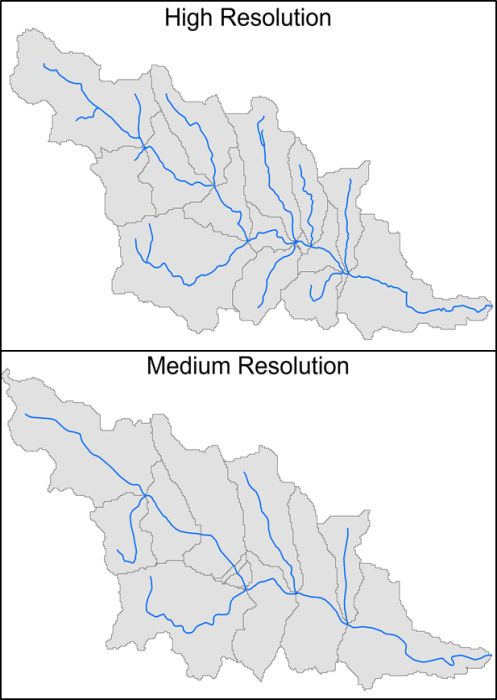 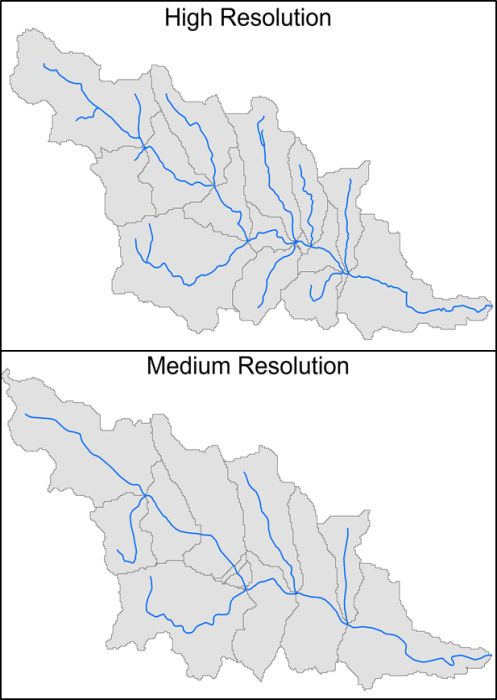 The NECD seeks to address specific aspects of existing hydrography products that have proven to restrict their usefulness. Specifically, improved spatial resolution and consistency are the focus of the development of these products. Catchment delineation is based on the high resolution NHD flowlines. Currently, there are no known large scale catchment products derived from this more detailed dataset. One main focus of this product is to capture small headwater streams omitted by existing products such as the medium resolution catchments in NHDPlus Version 2. Representing these streams can be critical to understanding key ecological interests. Figure 1 shows the added catchment detail from the high resolution streams in the Westbrook stream in Whately, MA.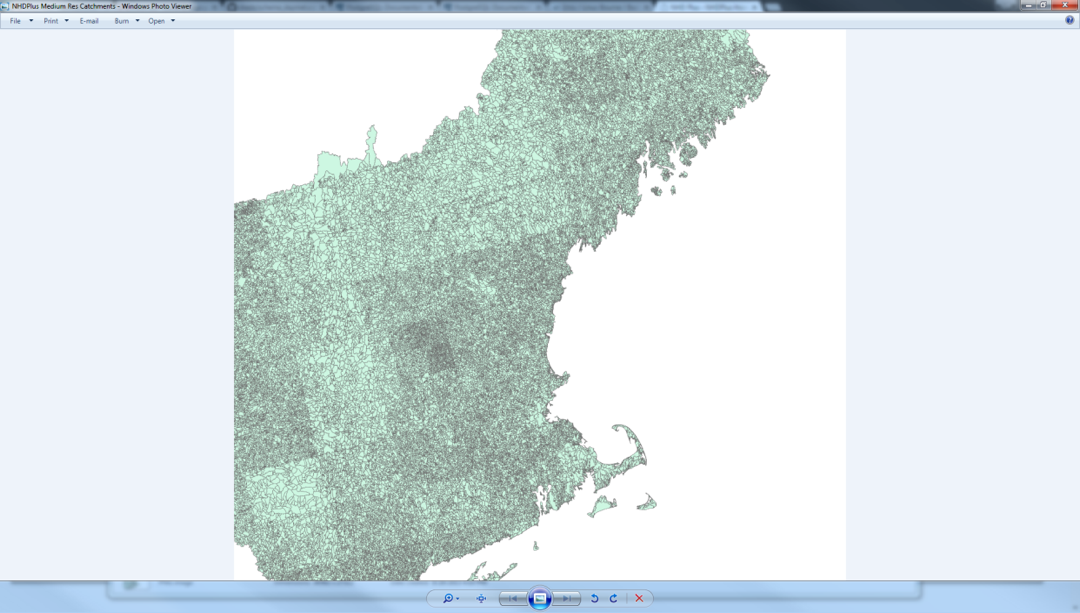 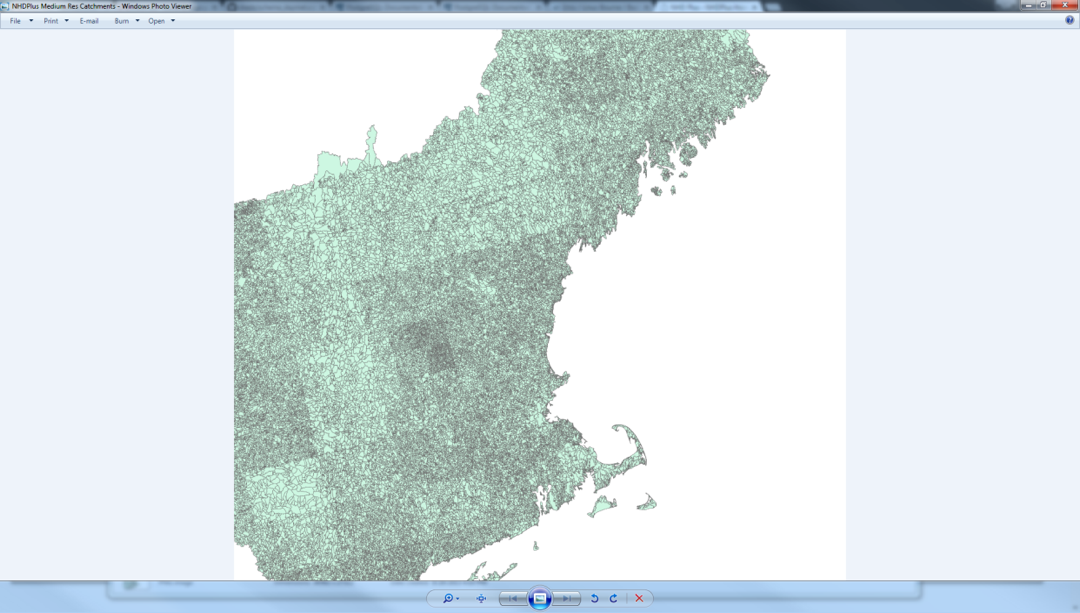 Resolution consistency is addressed in the creation of the high resolution catchments. The NECD catchments, derived from the medium resolution NHD flowlines, are unnaturally inconsistent in area. The inconsistency is evidenced by Figure 2, which shows a regional view of the catchments. The unnatural catchment area differential shows up as a straight line between lighter and darker shades, indicating lesser and greater density of catchments respectively. These inconsistencies permeate the entire dataset and are a result of the varying resolution of existing hydrography data in the region. The areal inconsistency presents a problem for models relying on drainage area as a driver as well as for visual representation of data layers. The issue shown here in the medium resolution layers also exists in the high resolution dataset. It is evident from examining the flowline layers that the dataset has been processed in a gridded format at differing resolutions. A methodology for improving areal consistency of the catchments has been developed. This methodology is described in the next section and fully detailed in the Processing Description section. The final products adhere to an established areal consistency while managing to include higher resolution streams than the medium resolution products. Product DescriptionCatchments and Flowlines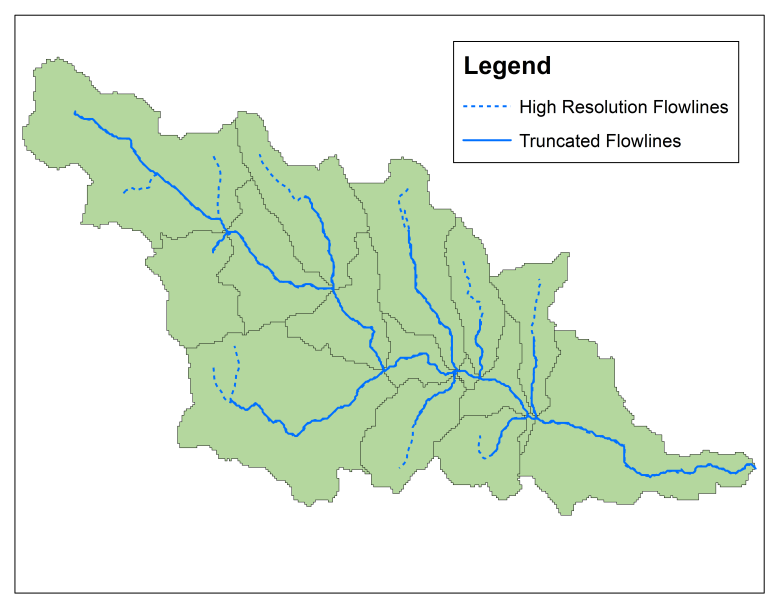 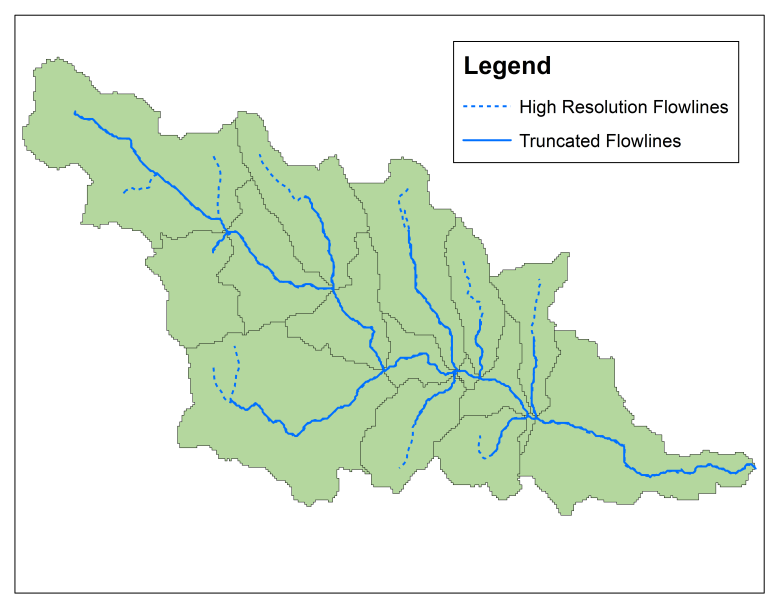 The hydrography layers are derived from the NHD high resolution flowlines and a 30m resolution digital elevation model (DEM). The NHD flowlines are burned into the DEM with a buffer zone to force the representation of the high resolution network in the layers used for delineation. A flow accumulation grid is generated and used to define a second set of flowlines, termed the “truncated flowlines”, which are initiated at points with a contributing drainage area of 0.75 km2 or greater. A comparison of these flowlines with the high resolution layer is shown in Figure 3. These truncated flowlines define the respective catchments during the delineation processing. The purpose of setting this threshold is to reconcile differences in spatial resolution within the high resolution dataset. The catchment layer generated from the truncated flowlines is more spatially consistent than the raw high resolution dataset. Spatial consistency is a particularly important aspect when used in models relying on drainage area as a driver. Through burning the original flowlines into the DEM, the high resolution hydrography is preserved in the resulting dataset.Catchments and flowlines are uniquely identified by the “FEATUREID” field in the attribute table. This field links each stream segment to the catchment it falls inside. The first digit in the FEATUREID identifies the product version, the second and third digits identify the hydrologic region, and the remaining digits are an ID that is unique to the region (Figure 4). The “NextDownID” field is used for network routing and grouping catchments into larger watersheds. This field identifies the FEATUREID of the catchment or flowline immediately downstream. The “Source” field identifies the manner in which the catchment or flowline was created (Figure 5). There are three source types: Delineation, Coastal, and Coastal Fill. The “Delineation” source indicates that the feature is created in the primary delineation processing. The “Coastal” source indicates that the feature is created during the delineation specific to coastal areas. “Coastal Fill” catchments are created to fill in the areas along the coastal regions that were too small to be delineated. There are no flowlines associated with the Coastal Fill catchments. These categories are described in more depth in the Delineation Processing section. 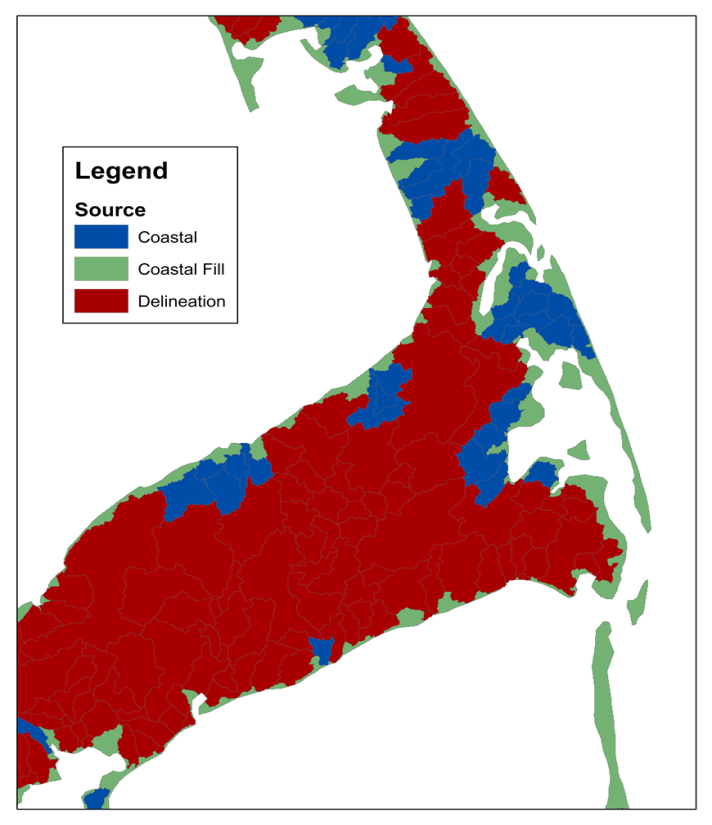 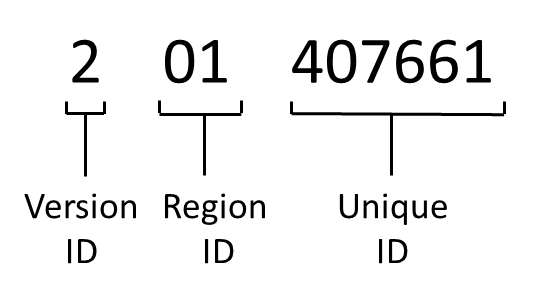 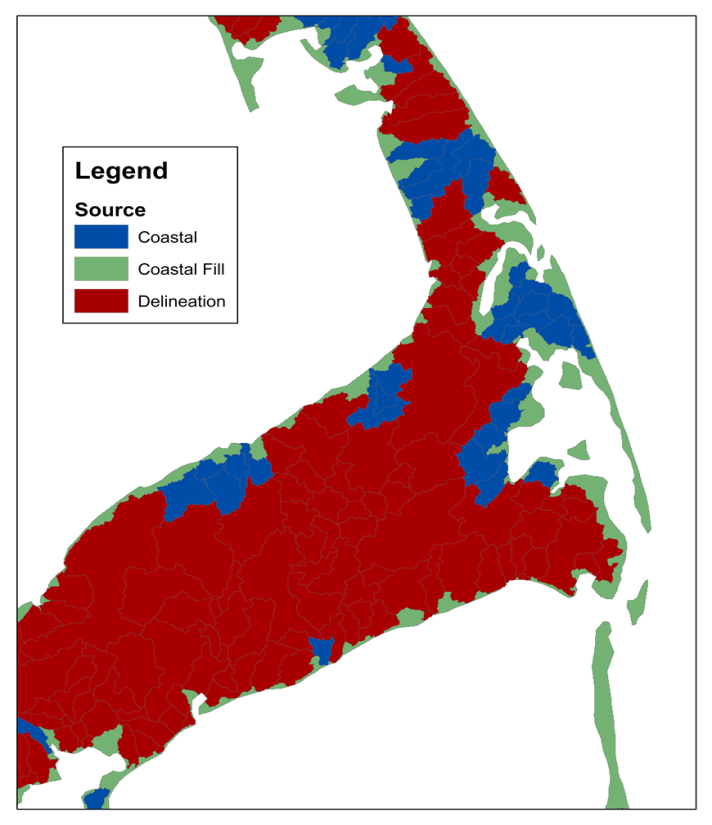 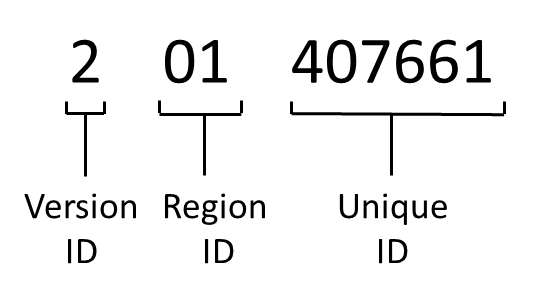 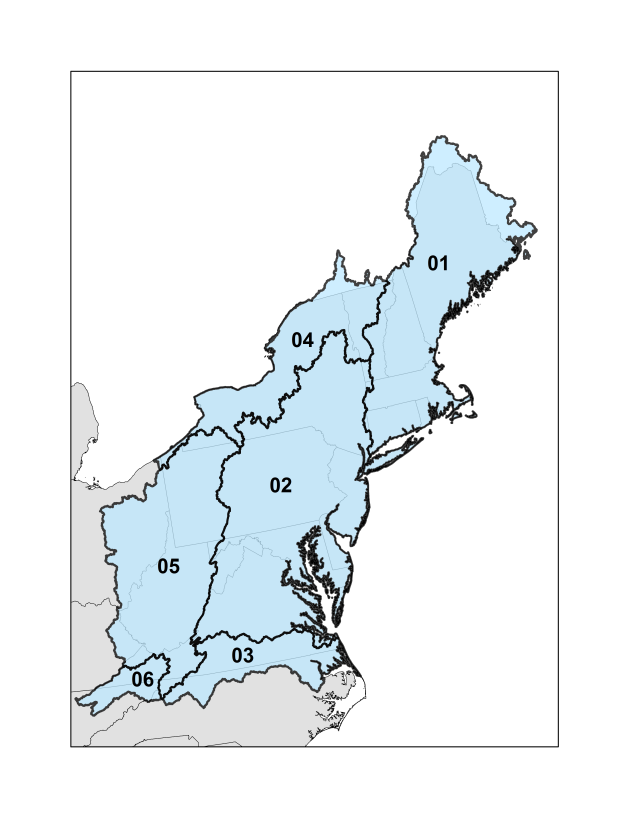 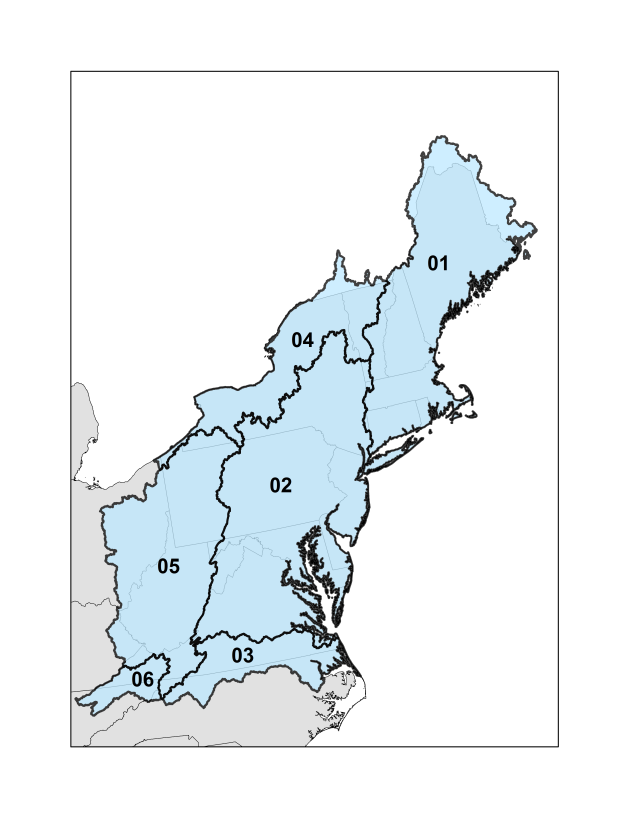 The hydrologic regions by which the hydrography layers are grouped are derived from the HUC 2 regions established by the high resolution NHD (Figure 6). The full range of the Designing Sustainable Landscapes (DSL) project is included in this product version. The entirety of NHD regions 01 and 02 are processed while only portions of regions 03, 04, 05, and 06 have been completed. Partial regions are split along hydrologic boundaries to avoid artificial breaks in the stream network. In order to adhere to hydrologic boundaries, regional coverage extends beyond the DSL project range, which is denoted by political boundaries. This range expansion is an improvement from Version 1 of this product, which contains watersheds divided along political boundaries. The range of this version ensures that no artificial boundaries are created. The expansion area beyond the DSL project range is shown in Figure 7. 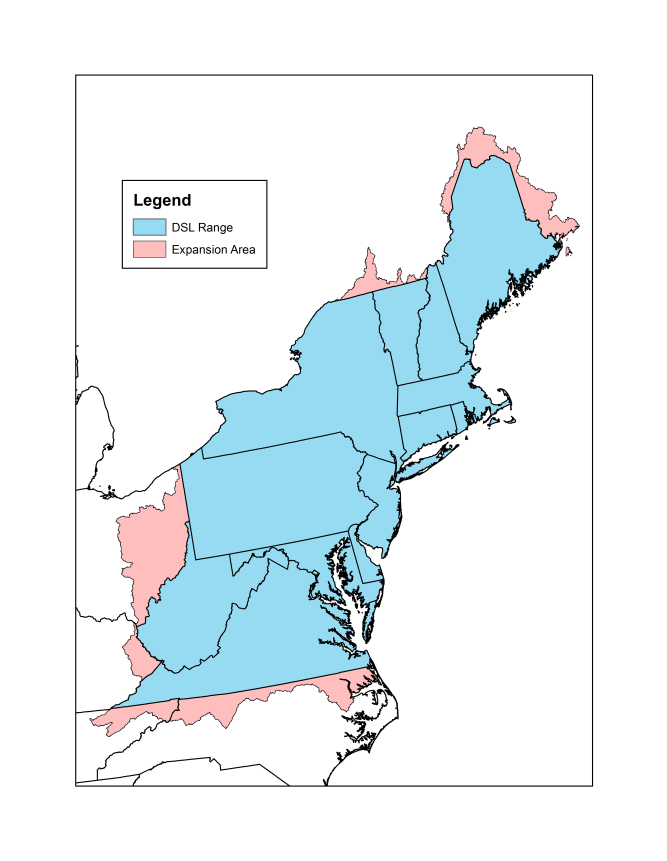 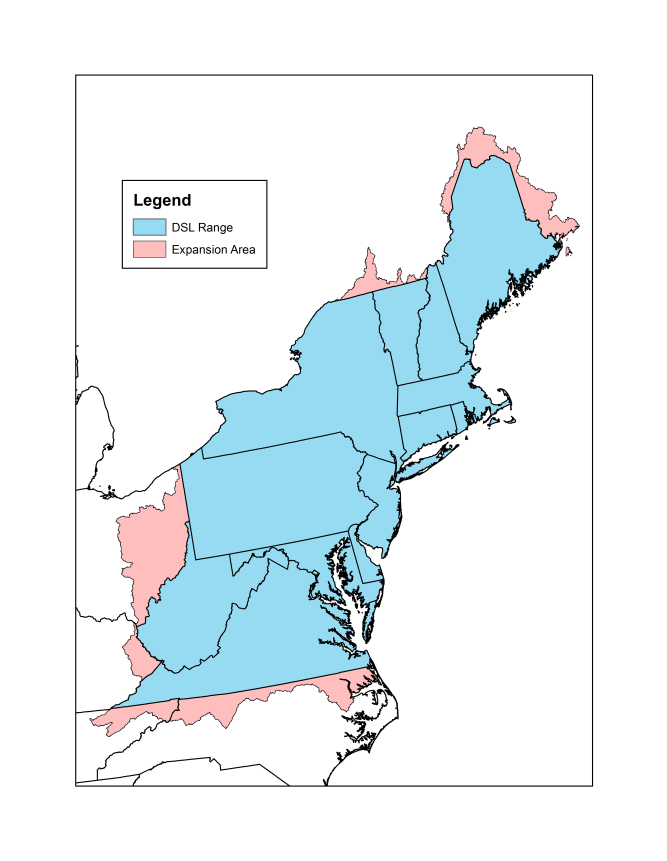 The flowlines that accompany the catchments are based on the truncated flowlines. Each catchment has one stream reach from the truncated flowlines layer associated with it, whereas multiple reaches from the raw high resolution streams may fall into a single catchments (refer to Figure 3). The truncated flowlines are the product of rasterizing the high resolution flowlines, trimming to the drainage area threshold, converting back to polylines, and smoothing. As a result of these editing steps, the lines will differ slightly from the raw high resolution lines. The delineation resolution may also cause truncated flowline segments to cross catchment boundaries at their endpoints. This is important to note for functional purposes. Hydrography layer statistics by each region can be viewed in Table 1. Table : Summary hydrography statisticsDetailed FlowlinesThe high resolution flowlines are mapped to the catchments based on spatial location using a simple overlay methodology to create the “detailed flowlines” layer. All streams within the same catchment are converted to a single feature and assigned the FEATUREID of that catchment (Figure 8). As a result of this simplified mapping technique the finest network structure resolution is on the catchment scale. No intra-catchment network structure is established. There are also some issues involved with the methodology used to create this layer, which are discussed in the Caveats section. The detailed flowlines serve the purpose of a visual tool more than a functional network layer. The layer provides the highest available resolution when mapping observed data locations to the network. This layer also serves as the basis for a riparian buffer layer described in the next section. The detailed flowlines are subject to varying resolutions as consistency is not forced in this layer.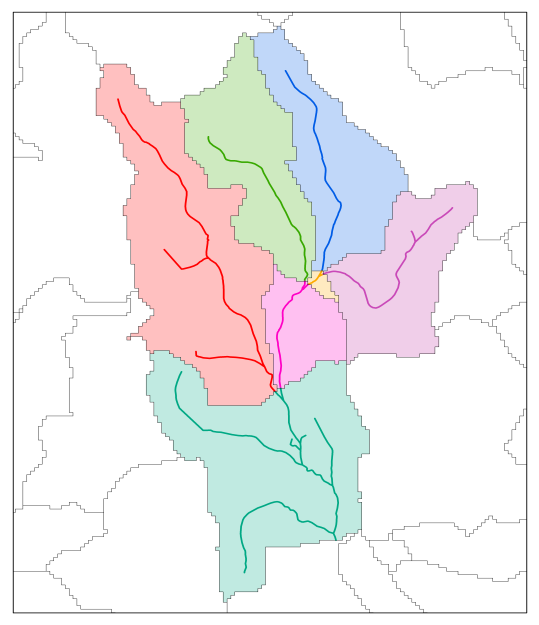 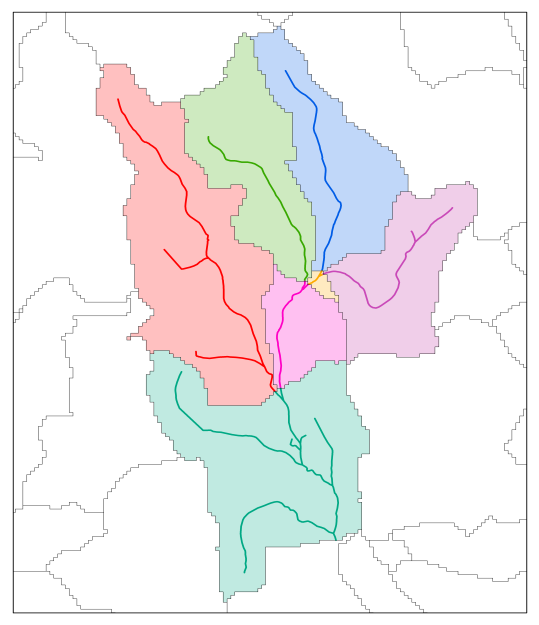 Riparian Buffer PolygonsRiparian buffer layers exist for the detailed flowlines in each hydrologic region. Each region has three buffer lengths, 50, 100, and 200 feet. Buffer polygons are linked to their respective catchments and flowlines by a common FEATUREID. Buffer polygons are restricted to the catchment within which they fall (Figure 9). This aspect improves spatial functionality of the layer by preventing overlapping polygons within the layer. The restriction also forces the buffer layers to be congruent with the other layers in the delineation by not allowing spatial overlap with adjacent catchments. The method produces a few issues related to the riparian buffer layers are discussed in the Caveats section. Because they are derived from the detailed flowlines, the riparian buffer layers vary in spatial resolution.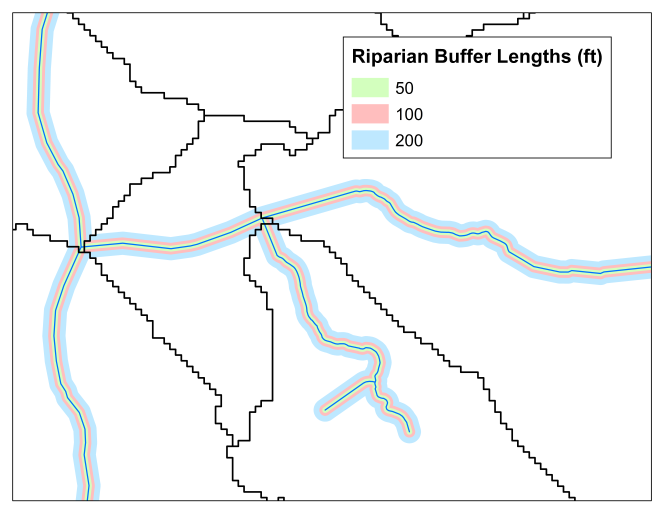 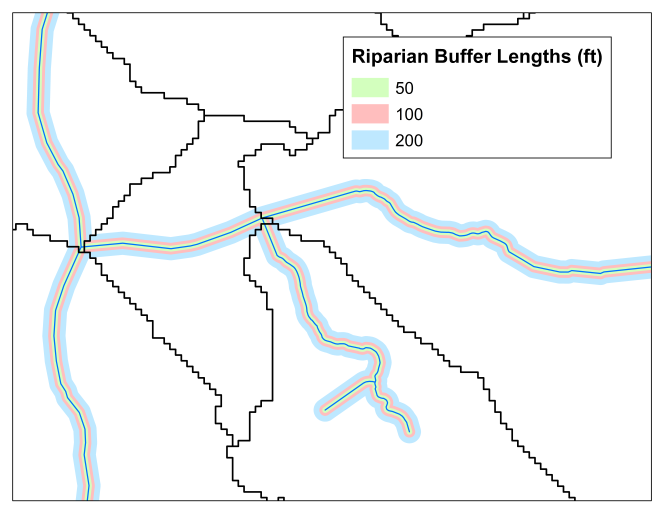 Product AvailabilityCatchment and flowline layers are available from the Spatial Hydro-Ecological Decision System (SHEDS) at http://ecosheds.org/. Hydrologic regions are identified by the 2 digit identifier at the end of the layer name (e.g. Catchments01). All spatial layers are provided in the Albers projected coordinate system:Spatial InformationProjected Coordinate System: NAD_1983_AlbersProjection: AlbersFalse_Easting: 0False_Northing: 0Central_Meridian: -96Standard_Parallel_1: 29.5Standard_Parallel_2: 45.5Latitude_Of_Origin: 23.0Linear Unit: MeterGeographic Coordinate System: GCS_North_American_1983Datum: D_North_American_1983Prime Meridian: GreenwichAngular Unit: DegreeSystem Requirements for ProcessingArcGIS 10.0 or higherArcGIS Spatial Analyst extensionArc Hydro Tools Version 2.0R Version 3.1.0 or higherSource DataThe NECD takes advantage of some of the layers from the DSL Project which involved extensive work to clean up the NHD high resolution flowlines. This effort is the foundation of the NECD products. While the DSL flowline editing methodology was applied to the expansion area in Figure 7, any further additions to the spatial extent of the delineation products will require a significant effort to edit flowlines outside of this zone.FlowlinesThe flowline layers are used in delineation processing to establish the stream network throughout the landscape.DSL Processed FlowlinesLayer name: allstreamsSource: DSL ProjectDescription: The NHD high resolution flowlines that have been edited to eliminate network gaps, correct flow direction, and remove coastline. The range of this dataset is depicted in blue in Figure 7.NHD High Resolution Flowlines	Layer name: NHDFlowlineSource: National Hydrography DatasetDescription: The NHD flowlines are downloaded as separate geodatabases based on HUC 4 boundaries. The downloaded geodatabases are saved into separate folders named for each hydrologic region they are a part of (e.g. “NHDH01”). These layers are used to fill in the areas within the processing region that the DSL flowlines do not cover. The processing range of this dataset is depicted in red in Figure 7.Digital Elevation Models (DEM)The DEMs are used to establish the flow paths over the delineation ranges by providing topographic information.DSL Processed DEMLayer name: demSource: DSL ProjectDescription: The DSL processed DEM is a mosaic of 30m resolution National Elevation Dataset (NED) DEMs. It matches the spatial coverage of the DSL flowlines.Raw NED 30 Meter DEMsLayer name: grdn45w067_1Source: National Elevation DatasetDescription: These raw 30-meter resolution DEM tiles are downloaded from the NED. All tiles necessary to provide coverage for the red area in Figure 7 are downloaded. The downloaded tiles are saved into separate folders by hydrologic region. Each folder (e.g. “NHDH01”) contains all of the tiles that overlap the region, meaning some tiles are saved in multiple folders. The purpose of this structure is for the automation of DEM mosaicking. Any extra layers in a folder will result in extra processing effort or error. The “Layer Name” above is an example of one of the raw DEMs, which are named by their latitude and longitude coordinates.Boundary LayersThe boundary layers are used to generate the hydrologic region boundary layers shown in Figure 6, as well as to segment the flowlines and DEMs for processing. NHD Water Boundary Dataset (WBD) LayersLayer Name: WBDHU4Source: National Hydrography DatasetDescription: The HUC4 watershed boundary layers are downloaded as a part of the high resolution NHD geodatabases.U.S. State Boundary LayerLayer Name: StatesSource: The National MapDescription: This shapefile represents state political boundaries of the United States. Canada ProvincesLayer Name: PROVINCE.shpSource: National Weather Service OST/SEC GIS Map GroupDescription: This layer represents all of the provincial boundaries in Canada.New BrunswickLayer Name: geonb_provinciallimits-limitesprovinciales.shpSource: GeoNBDescription: This additional boundary layer represents the political boundary of New Brunswick and is primarily used to establish the coastline over a portion of hydrologic region 01. Processing DescriptionThis section is an in-depth walkthrough of how the hydrography products are created. The Pre-Delineation Processing and Delineation Processing sections are completed for one hydrologic region at a time. The Post-Delineation Processing section works simultaneously with products from all regions and is only started once all of the hydrologic regions in the version have been delineated. The file naming convention is consistent throughout the hydrologic regions. Layers are typically identified by appending the hydrologic region identifier onto their name (e.g. the DEM for region 01 is dem01). All input variable names are consistent throughout all scripts and therefore are only described the first time they are mentioned in this section.Pre-Delineation ProcessingThe steps in this section prepare the layers, by hydrologic region, for the catchment delineation process. The primary purpose of this section is to set up the directory structure, establish regional boundaries, and edit stream and DEM layers.Directory StructureA script automatically establishes the directory structure used for the delineation processing. In order to maintain a consistent structure throughout the processing steps, scripts executed later in the delineation process depend on this structure.Repos CreatedMain GIS Directory	Name: gisFiles	Location: Base DirectoryDescription: The main GIS directory is the parent folder of all GIS processing.Product Directory	Names: productsLocation: Base DirectoryDescription: The product directory is where the finalized layers are stored.Hydrologic Region Directory Name: NHDH01Location: Main GIS DirectoryDescription: The hydrologic region directory is the parent directory specific to each hydrologic region.Arc Hydro Directory 	Name: arcHydroLocation: Hydrologic Region DirectoryDescription: The Arc Hydro directory is where all of the Arc Hydro processing files are saved.Arc Hydro Vector Geodatabase	Name: vectors.gdbLocation: Arc Hydro DirectoryDescription: The Arc Hydro vector geodatabase is where Arc Hydro saves all of the vector layers.Processing Layers Geodatabase	Name: processing.gdb	Location: Hydrologic Region DirectoryDescription: The processing layers geodatabase is where all of the interim files are saved during the pre-delineation processing steps.Boundary Layers Geodatabase	Name: boundaries.gdb	Location: Hydrologic Region DirectoryDescription: The boundary layers geodatabase holds all of the files establishing boundaries used in the delineation.Arc Hydro Input Geodatabase	Name: arcHydroInput.gdb	Location: Hydrologic Region DirectoryDescription: The Arc hydro input geodatabase holds the completed flowlines and DEM used as input to the Arc Hydro process.Post-Delineation Processing Geodatabase	Name: postProcessing.gdb	Location: Hydrologic Region DirectoryDescription: The post-delineation processing geodatabase is used by the post-processing delineation script in joining the separate catchment layers into one final product. Main Post Processing Directory	Name: postProcessingLocation: Main GIS DirectoryDescription: The main post processing directory is where the inter-layer post processing occurs.Manual Edits Geodatabase	Name: manualEdits.gdbLocation: Main Post Processing DirectoryDescription: The manual edits geodatabase is where the inter-layer post processing layers are saved for manual editing.Product Geodatabase	Name: hydrographyLocation: Product DirectoryDescription: The product geodatabase is where the final products are saved.Processing StepsThe variables in the “Define Inputs” section of the "preprocessing - regionDirectories.py" script are set:baseDirectory – the parent folder of the entire project (e.g. “C:/Projects/Delineation”)regionHUC2 – The hydro region identifier (e.g. “01”)The script is executed in Arc Python.Create Boundary FilesThe delineation is segmented by hydrologic region. In order to establish these regional outlines, various boundary layers are generated. These layers are used both for visual reference and for processing hydrography layers in later scripts. This section describes the creation of the boundary files.Layers CreatedHydrologic Boundary Layer	Name: hydroBoundary01	Location: boundaries.gdbDescription: The hydrologic boundary layer is defined by joining all of the HUC 4 boundaries within the WBD included in the HUC 2 NHD region. This boundary is used to segment the delineation processing into separate hydrologic regions.Political Boundary Layer	Name: politicalBoundary01	Location: boundaries.gdbDescription: This layer is the combined boundary of all of the political regions (e.g. states & provinces) that overlap the current hydrologic region.Processing Boundary Layer	Name: processingBoundary01	Location: boundaries.gdbDescription: This layer is a combination of the hydrologic and political boundary layers. It is used to define the area that undergoes delineation processing for a particular hydrologic region. This layer establishes the coastal boundary while maintaining a buffer on land. The purpose of this buffer is to establish the regional boundary through the delineation process as opposed to a pre-defined boundary between regions. This step ensures a delineation product based on the hydrography and not on existing layers from an external source.Terrestrial Boundary Layer	Name: terrestrialBoundary01	Location: boundaries.gdbDescription: On land, this layer is identical to the Hydrologic Boundary Layer. The layer boundary extends out beyond coastal areas to encompass the entire coastline established in the processing boundary layer. This layer is used to separate the streams being delineated from the streams burned into the DEM over the entire processing boundary. The layer is another tool used in the process of establishing hydrologic region boundaries through delineation.Processing StepsIf the entire hydrologic region is being processed, the “preProcessing - hydroBoundaryLayer.py” script will create the hydroBoundary01 layer based on the HUC4 boundary features in the NHD High Resolution dataset. Before running the script in Arc Python, the following variables are set in the "Define Inputs" section:baseDirectory & regionHUC2projectionDefinitionFile – The GIS layer used to define the projection used by the delineation. In this version, the DSL DEM is used.nhdDirectory – The directory where all of the downloaded raw high resolution NHD layers are saved by hydrologic region subfolders as outlined in the Source Data section.The script is executed in Arc Python. If the processing area does not encompass the entire hydrologic region, this layer must be created by manually editing WBD polygons together. Care should be taken to avoid unnatural segmentation of watersheds and only establish flow outlets at downstream points.If not already isolated as stand-alone layers, all of the features (states & provinces) in the political boundary layers which overlap the hydroBoundary01 layer are exported as new layers. If the hydrologic boundary coincides with a state boundary (e.g. the Ohio River) the adjacent states are included.All of these exported layers from step 2 are projected to match the hydroBoundary01 file created in Step 1.The projected layers are joined together using the Union tool (Analyisis Tools  Overlay  Union). This step is skipped if all processing is within the United States, as the states are already one layer.The Dissolve tool (Data Management Tools  Generalization  Dissolve) is run on the joined political boundaries allowing multipart features. The result is saved as politicalBoundary01.This politicalBoundary01 layer is manually edited to remove the gaps created along the border between layers from different sources (e.g. the US and Canada layers).A 5km buffer is added to the hydroBoundary01 layer using the Buffer tool (Analyisis Tools  Proximity  Buffer). The result of the buffering step is trimmed to the politicalBoundary01 layer using the Clip (Analyisis Tools  Extract  Clip) tool. The result is saved as processingBoundary01. This final step creates the coastline boundary, while maintaining a buffer on the inland watershed boundary for establishing the hydrologic boundary naturally through delineation. This clipping step is necessary to maintain a consistent costal boundary, which varies in resolution within the WBD. A copy of the hydroBoundary01 layer is saved as terrestrialBoundary01. This layer is manually edited to extend the border to encompass the entire coastline in the processingBoundary01 file. On land, this shape is identical to the hydroBoundary01. This layer is essentially the opposite of the processingBoundary01 file, with a buffer into the ocean and an exact boundary on land.DEM ProcessingThis section prepares the DEM layer used in the catchment delineation. This DEM is a combination of the DSL DEM layer and raw DEM tiles downloaded from NED.Layers CreatedProcessing DEMName: dem01Location: arcHydroInput.gdbDescription: The processing DEM is a raster layer created from a combination of the DSL and NED DEMs. The NED tiles are used to fill in the area missed by the DSL DEM. This is the base layer used to delineate the catchments. DEM OutlineName: demOutline01Location: boundaries.gdbDescription: The DEM outline is a polygon layer representing the outline of the full processing DEM, which will be the boundary of the catchment delineation.Missing DEM outlineName: missingDEMZone01Location: processing.gdbDescription: The missing DEM outline is a polygon layer representing the area within the processing boundary layer that is not covered by the DSL DEM. This layer is used to select the raw high resolution streams used to fill in area missing from the DSL streams.Processing StepsThe processingBoundary01 is visually compared to the DSL DEM. The area missing coverage from this layer is used as a guide to download the appropriate tiles from the NED website.The variables in the "Define Inputs" section of the "preprocessing - DEM.py" script are set:baseDirectory & regionHUC2 demFilePath – The file path to the DSL DEMnedDirectory – The parent directory where all of the raw NED DEM tile subfolders are saved as described in the Source Data section.The script is executed in Arc Python. The portion of the DSL DEM within the current hydrologic region is extracted. The NED DEM tiles are mosaicked to the DSL DEM to fill in the areas missing DEM coverage (red areas in Figure 7). The output of this script is the dem01, demOutline01, and missingDEMZone01 layers.Streams ProcessingThis section is similar to the previous section in that it prepares the streams layer used to delineation the catchments. This layer is a combination of the DSL streams and raw NHD flowlines.Layers CreatedMissing StreamsName: missingStreams01Location: processing.gdbDescription: The missing streams vector layer represents the raw high resolution NHD flowlines in the region missing DSL flowlines. "Coastline" and "Pipeline" flowline classifications are removed. This interim layer is used as a visual for editing the final streams layer.DSL StreamsName: umassStreams01Location: processing.gdbDescription: The DSL streams vector layer represents the DSL corrected streams that fall within the demOutline. This interim layer is used as a visual reference for editing the final streams layer.Combined StreamsName: allStreams01Location: processing.gdbDescription: The combined streams vector layer is the raw output of the stream processing script. It is the result of merging the DSL streams and the missing streams layers. The layer is manually edited, as described in the next section, and saved as the final streams layer.Full Range StreamsName: burnStreams01 Location: arcHydroInput.gdbDescription: The full range streams layer is based on the high resolution flowlines for the current hydrologic region. It is the product of editing the combined streams layer. Similar to the DEM processing, this layer uses the DSL streams layer where possible and completes the missing areas with the raw NHD high resolution streams. The range of this layer is equivalent to the demOutline layer. The purpose of this range is to burn the surrounding streams into the DEM so that the delineation process creates a product-specific boundary between hydro regions, rather than forcing the boundary from the NHD boundary layers.Delineation Range StreamsName: delineationStreams01Location: arcHydroInput.gdbDescription: The delineation range streams layer is identical to the full range streams layer, but does not extend coverage into the 5km buffer around the hydrologic region. These streams are used to delineate the actual catchments in the current hydrologic region.Processing StepsMerge layersThe missingDEMZone01 layer created from the DEM processing is used to determine which NHD regions are needed to fill in the missing streams. These files are downloaded from the USGS's The National Map – Get NHD Data website.The downloaded file geodatabases are saved to a directory specific to the current hydrologic region following the naming scheme: “NHDH” + regionHUC2 (e.g. "NHDH01"). The parent directory of this folder is the nhdDirectory (defined in step 3). Each hydrologic region subfolder should contain all of the HUC4-based geodatabases necessary for filling in the missing area of that region. The script will process all of the geodatabases in this folder, so no other files should be contained within it.The appropriate variables in the "Define Inputs" section of the "preProcessing – streams.py" script are set:baseDirectory, regionHUC2, nhdDirectory, & projectionDefinitionFilestreamsFile – The DSL high resolution streams layerThe script is executed in Arc Python. The portion of the DSL streams layer within the current hydrologic region is extracted. The raw NHD flowlines are used to fill in the areas missing coverage. The resulting layer, allStreams01, is backed up before proceeding to the manual editing steps.The allStreams01 layer is examined for sections inside the demOutline01 boundary that are missing streams. This omission is possible in sections of the 5km buffer zone that fall outside of the DSL processing range and current hydrologic region. Running Select by Location on the NHD layers containing missing streams using the demOutline01 will isolate these streams which can be merged with the allStreams01 layer. Streams that are identical to the ones already in the allStreams01 layer are removed in the Select by Location step. Streams that clearly do not belong (e.g. streams removed in the DSL project) are manually removed. There are only a handful of these cases.Clean up streams layerThe allStreams01 layer is the result of merging the DSL streams (umassStreams01) and missing streams (missingStreams01). The merge creates some overlapping segments along the boundary of these layers which must be cleaned up manually. The basic concept is to complete the seamless stitching of the stream layers together by editing allStreams01. The missingStreams01 layer is compared with allStreams01 and umassStreams01 to see which segments should be deleted in allStreams01.The umassStreams01 layer reflects changes made for the DSL project to bound flow direction. Because of this bounding, the missingStreams01 layer takes precedent over the umassStreams01 along hydrologic region borders, though the changes in umassStreams01 are considered. The raw NHD flowlines are helpful in determining the correct changes to make.Disconnected stream segments are reattached or, if small, deleted. The raw NHD flowlines and the DEM are used for reference in this step.Stream segments that cross the terrestrialBoundary01 are examined. If these streams are the downstream terminus of a watershed, they are kept intact. Some streams, typically canals and minor headwater divergences, connect to segments in the buffer zone which flow into the adjacent watershed outside of the processingBoundary01. If these streams are not the terminus of the watershed they need to be edited so they do not connect to segments outside of the terrestrialBoundary01. Streams on opposite sides of the terrestrialBoundary01 that come within 60 meters of each other are edited to avoid the incidental joining during rasterization. Both of these steps avoid the creation of false downstream watershed termini. Differentiation between errors to be fixed and flowlines correctly crossing the boundary is completed manually.When the manual editing is complete, the layer is exported as burnStreams01.A "RasterVal" column (short integer) is added to burnStreams and set all values equal to 1. This column is used to rasterize the flowlines.Streams that fall within the terrestrialBoundary are selected to capture the network of the current hydrologic region.Some streams belonging to the current hydrologic region will be omitted by the “Select by Location” tool because they fall outside of the pre-defined boundary. A manual check along the hydrologic boundary is performed and streams that belong in the current network are added to the selection.The selected features are exported as the delineationStreams layer.Delineation ProcessingIn this section the Arc Hydro Tools are used with the layers developed in the Pre-Delineation Processing section to establish a network of catchments and flowlines for each hydrologic region.Set Target LocationsBefore beginning the processing steps in Arc Hydro, the default output directories must be set. These directories are set by running the Set Target Locations tool (Arc Hydro Tools > App Utilities > Set Target Locations) and selecting “HydroConfig”.Raster Data: …\NHDH01\arcHydro\Vector Data: …\NHDH01\arcHydro\vectors.gdb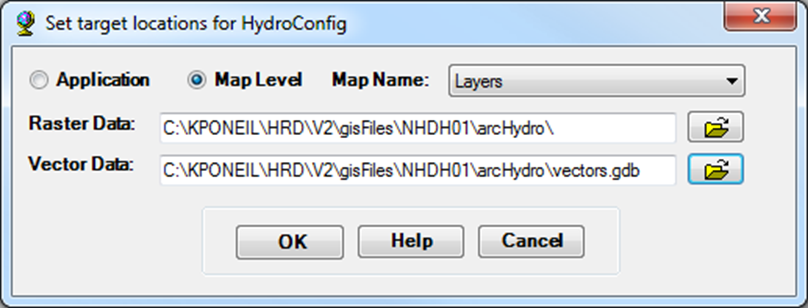 Topography ProcessingThe DEM is edited to reflect the structure of the high resolution stream network. Flow direction and accumulation grids are produced in this section.Burn streams into DEMThe high resolution streams are burned into the 30m DEM using the DEM Reconditioning tool (Arc Hydro Tools > Terrain Processing > DEM Manipulation > DEM Reconditioning). This step ensures that the high resolution streams are reflected in the topography used for delineation.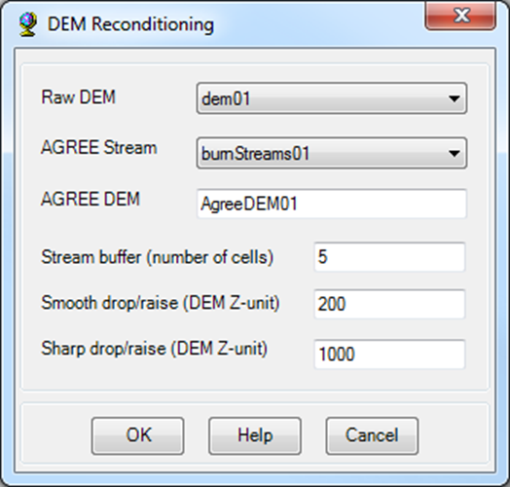 Raw DEM: dem01AGREE Stream: burnStreams01AGREE DEM: AgreeDEM01Stream buffer: 5Smooth drop/raise: 200Sharp drop/raise: 1000Remove excess cells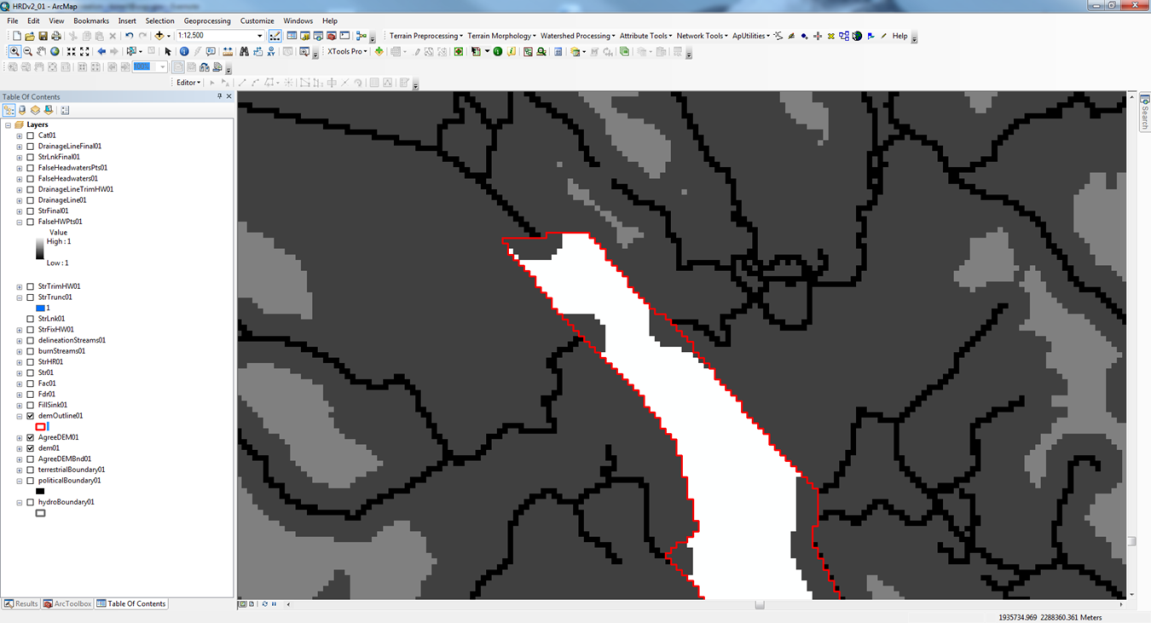 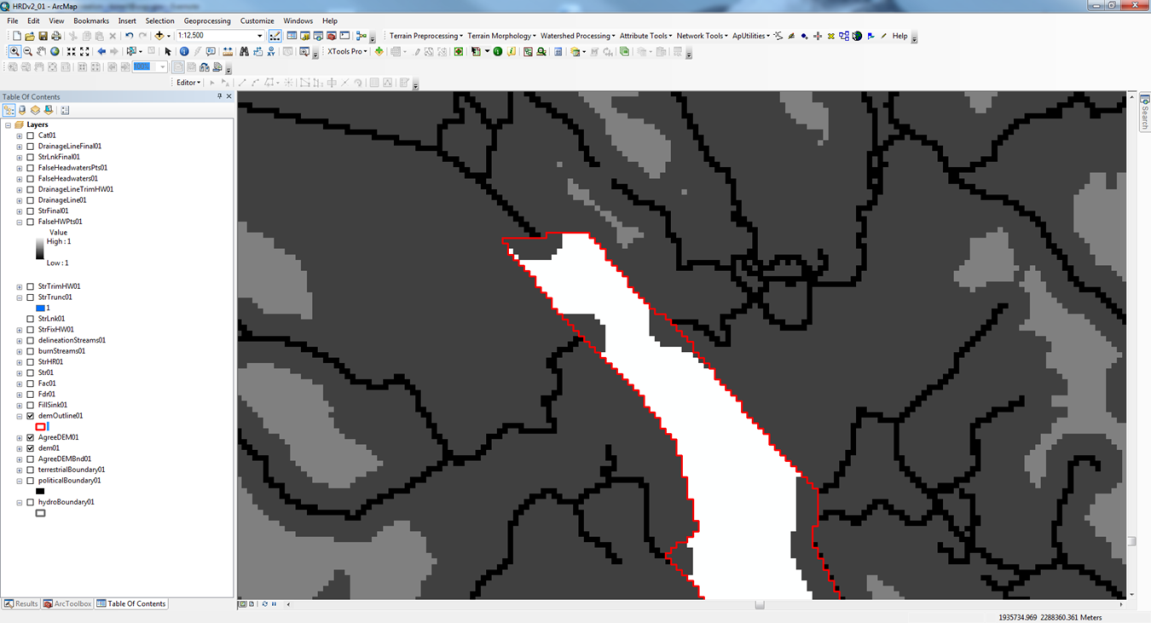 Burning the streams into the DEM with a buffer creates excess cells around the edges of the DEM (see Figure 10). The DEM outline is used to remove the excess cells by running the Extract By Mask tool (Spatial Analyst Tools > Extraction > Extract by mask).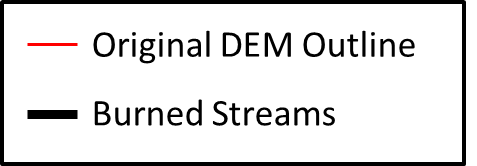 Input Raster: AgreeDEM01Input Raster or feature mask data: demOutline01Output raster: AgreeDEMBnd01Output Location: NHDH01/arcHydro/LayersFill all sinks in the DEM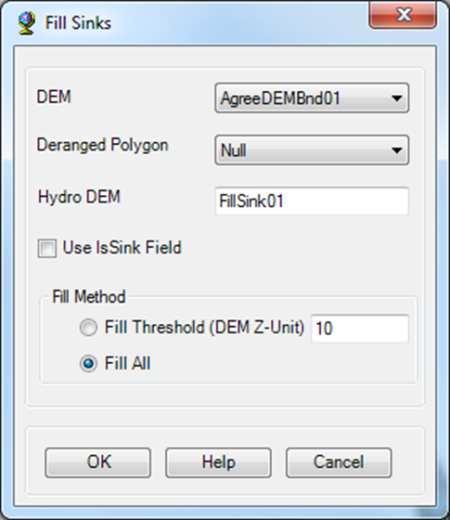 Sinks may exist in the DEM as artifacts from creation or from burning disconnected stream segments. The Fill Sinks tool (Arc Hydro Tools > Terrain Processing > DEM Manipulation > Fill Sinks) is run to ensure that all cells in the DEM drain into the network.DEM: AgreeDEMBnd01Deranged Polygon: NullHydro DEM: FillSink01Use Sink Field: UncheckedFill Method: Fill AllGenerate the flow direction gridThe Flow Direction tool (Arc Hydro Tools > Terrain Processing > Flow Direction) is run to create the layer that represents the direction of flow within each cell.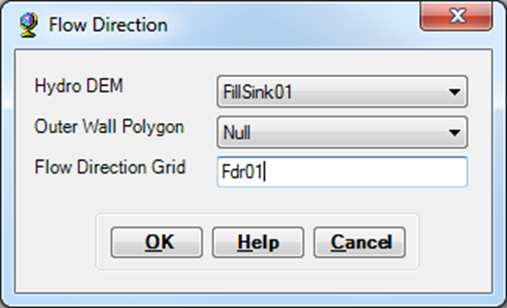 Hydro DEM: FillSink01Outer Wall Polygon: NullFlow Direction Grid: Fdr01Generate the flow accumulation gridThe Flow Accumulation tool (Arc Hydro Tools > Terrain Processing > Flow Accumulation) is run to create the layer that represents the total number of cells flowing into each cell.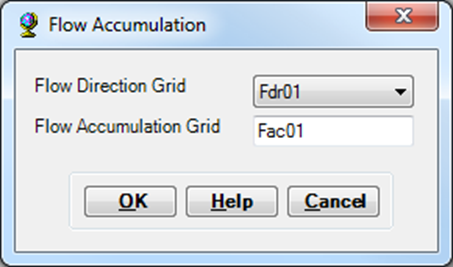 Flow Direction Grid: Fdr01Flow Accumulation Grid: Fac01Streams ProcessingThe steps in this section force spatial consistency in the stream network used to delineate the catchments. This improved consistency is achieved by truncating the high resolution streams to a minimum drainage area threshold of 0.75 km2.Define streamsThe threshold stream grid is defined based on a minimum contributing drainage area. This step is completed by running the Stream Definition tool (Arc Hydro Tools > Terrain Processing > Stream Definition). These streams will be used to trim the high resolution streams and improve resolution consistency.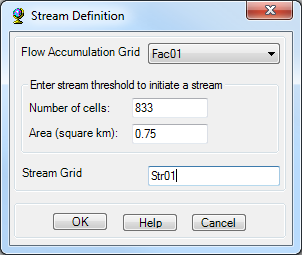 Flow Accumulation Grid: Fac01Number of Cells: 833Area (square km): 0.75Stream Grid: Str01Rasterize high resolution streamsThe high resolution streams layer is converted to raster format using the Polyline To Raster tool (Conversion Tools > To Raster > Polyline To Raster). This layer will be trimmed to the defined drainage area threshold.Input Features: delineationStreams01Value Field: rasterValOutput Raster Dataset: StrHR01Call assignment type: MAXIMUM_LENGTHPriority Field: NoneCell Size: Same as "Str01"Environment Settings > Processing Extent > Snap Raster: "Str01"Output Location: NHDH01/arcHydro/LayersCreate delineation streamsThe high resolution stream grid is trimmed to the threshold stream grid using the Extract by Mask tool (Spatial Analyst Tools > Extraction > Extract by mask).Input raster: Str01Input raster or feature mask data: StrHR01Output Raster: StrTrunc01Output Location: NHDH01/arcHydro/LayersSegment stream grid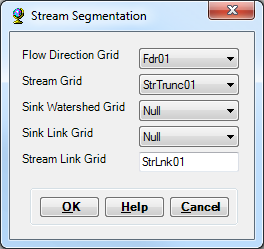 The delineation stream grid is segmented at confluences for network definition by running the Stream Segmentation tool (Arc Hydro Tools > Terrain Processing > Stream Segmentation).Flow Direction Grid: Fdr01Stream Grid: StrTrunc01Sink Watershed Grid: NullSink Link Grid: NullStream Link Grid: StrLnk01Create drainage lines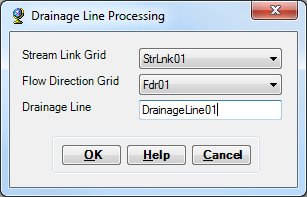 The flowlines used for delineation are generated using the Drainage Line Processing tool (Arc Hydro Tools > Terrain Processing > Drainage Line Processing).Stream Link Grid: StrLnk01Flow Direction Grid: Fdr01Drainage Line: DrainageLine01Edit network breaksErrors in the raw high resolution flowlines can result in breaks in the network. Many of these breaks have been fixed in the DSL streams layer, so the edits should primarily fall in the area of the raw NHD flowlines. Any breaks in the delineation network will result in networks lacking an accurate outlet.Select By Attributes is run on DrainageLine01 where: NextDownID = -1 to isolate segments requiring visual inspection. These selected stream segments may be exported as a new layer to make inspection easier.Any network breaks that are not sensible downstream terminus points such as coastal segments or region outlets are corrected in the burnStreams01 and delienationStreams01 layers. These layers are manually edited to either connect or remove the stream segments that cause breaks in the network. Coastal termini are checked for segments that should reach the demOutline01 boundary but fall short. These segments get extended across the boundary to be recognized as a flow outlet. The "RasterVal" column is recalculated as 1 whenever new features are added to a streams layer.When manual edits are made, all of the existing Arc Hydro outputs are deleted. The Topography Processing and Streams Processing sections are rerun using the corrected streams layers. If no manual edits are necessary, then processing moves on to the Remove False Headwaters section.Remove False HeadwatersThe process of converting the high resolution streams to raster format and masking them with the threshold streams creates orthogonal cells which are sometimes interpreted by Arc Hydro as independent streams in the network. An example of this is shown in Figure 11. These streams do not actually exist in the high resolution dataset and are marked as false headwater streams to be removed from the network. Step 1 in this section identifies all false headwater segments. Steps 2 - 4 remove the false headwaters by editing polylines. Steps 5 - 8 remove remaining false headwaters that persist through previous steps by rasterizing the known false headwaters to mask these excess cells.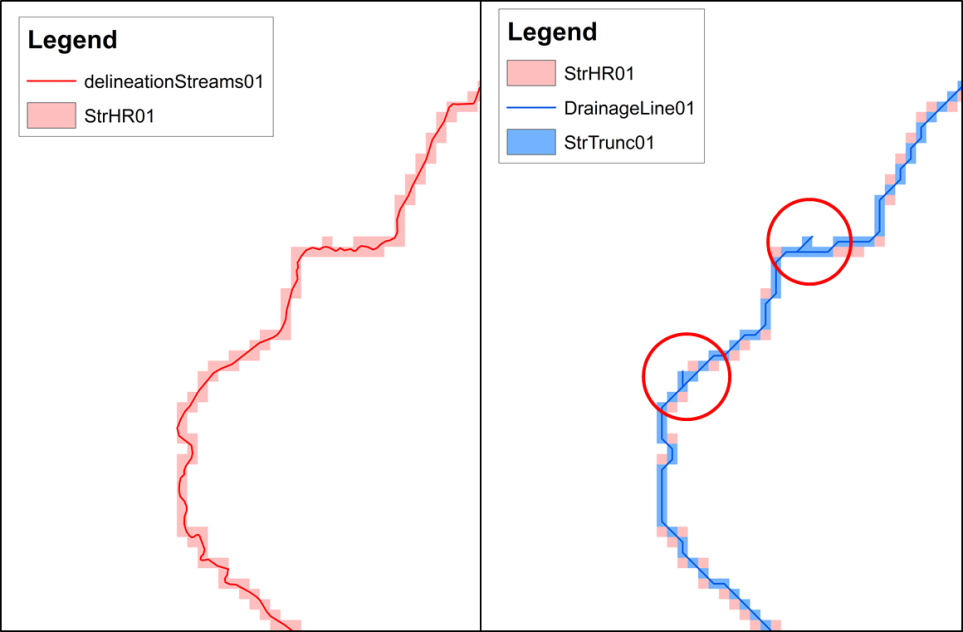 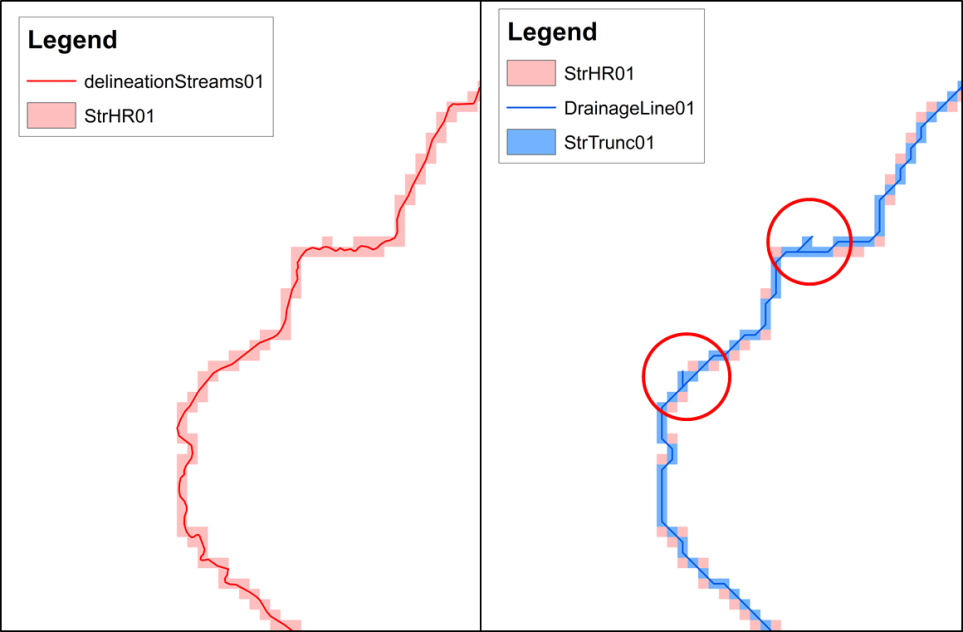 Mark false headwatersHeadwater streams that are 90 meters or shorter are marked. This value is the maximum length of a segment that can still fit inside of 2 cells, a reasonable cutoff for these false headwaters. False headwater streams are identified by running the R script that checks segment length and whether or not it is classified as a headwater stream.The DrainageLine01 table is exported as DrainageLine01.dbf in the "NHDH01/arcHydro/Layers" directoryThe “delineationProcessing - indexFalseHeadwaters.R” script is open in R and the following variables are set in the "Define Inputs" section:regionHUC2run -  The script is used at multiple points in the processing. This variable identifies the stage at which it is executed.The variable “run” set equal to 1 and the script is run in R. A table (DrainageLine01_FalseHeadwaters.dbf) identifying the false headwaters is output. The table is located in the same "NHDH01/arcHydro/Layers" directory.The output table is joined back to DrainageLine01 by the common "HydroID" field.Mark true flowlinesA corrected layer of flowlines is created by exporting the features not marked as false headwaters.The DrainageLine01 attribute table is opened and the segments to keep are selected by setting the Select by Attributes: "DrainageLine01_FalseHeadwaters.remove" = 0The selected features are then exported as DrainageLineTrimHW01 to the “NHDH01/arcHydro/vectors.gdb/Layers” directory.Rasterize new flowlinesThe edited flowlines are rasterized using the Point to Raster tool (Conversion Tools > To Raster > Polyline To Raster).Input Features: DrainageLineTrimHW01Value Field: rasterVal (= 1)Output Raster Dataset: StrTrimHW01Cell assignment type: MAXIMUM_LENGTHPriority Field: NoneCell Size: Same as "StrTrunc01"Environment Settings > Processing Extent > Snap Raster: "StrTrunc01"Output Location: NHDH01/arcHydro/LayersTrim new flowlinesRasterizing the new flowlines can create some extra cells that did not exist in the original layer (StrTrunc01). The new stream grid gets trimmed to the old one in order to remove these extra cells by using the Extract by Mask tool (Spatial Analyst Tools > Extraction > Extract by mask).Input raster: StrTrimHW01Input raster or feature mask data: StrTrunc01Output Raster: StrFixHW01Output Location: NHDH/arcHydro/LayersIdentify false headwatersA polyline layer representing the false headwater streams is created by exporting the features marked for removal, similar to step 2. The DrainageLine01 attribute table is opened and the segments to be removed are selected by setting the Select by Attributes: "DrainageLine01_FalseHeadwaters.remove" = 1The selected features are then exported as FalseHeadwaters01 to the “NHDH01/arcHydro/vectors.gdb/Layers” directoryConvert false headwaters to pointsThe false headwater lines are converted to points for rasterization using the Feature to Point tool (Data Management Tools > Features > Feature to Point). In most cases the points align with the correct cell they will represent. If they are not aligned, this is corrected for in the next iteration.Input Features: FalseHeadwaters01Output Feature Class: FalseHeadwatersPts01Inside: CheckedOutput Location: NHDH01/arcHydro/vectors.gdb/LayersConvert false headwater points to rasterThe false headwaters are rasterized using the Point to Raster tool (Conversion Tools > To Raster > Point To Raster). These points are used to correct the new stream grid.Input Features: FalseHeadwatersPts01Value Field: rasterVal (= 1)Output Raster Dataset: FalseHWPts01Call assignment type: MOST_FREQUENTPriority Field: NoneCell Size: Same as "StrFixHW01"Environment Settings > Processing Extent > Snap Raster: "StrFixHW01"Output Location: NHDH01/arcHydro/LayersRemove remaining headwater cellsThe remaining false headwater cells are removed from the new stream grid layer using the Raster Calculator (Spatial Analyst Tools > Map Algebra > Raster Calculator). The processing extent trim is set to equal that of the DEM to avoid spatial restriction issues in later steps of catchment delineation.Map Algebra Expression: SetNull(~(IsNull("FalseHWPts01")),"StrFixHW01")OutputRaster: StrFinal01Environment Settings > Processing Extent > Extent:  "dem01"Environment Settings > Processing Extent > Snap Raster: "StrFixHW01"Output Location: NHDH01/arcHydro/LayersSegment stream grid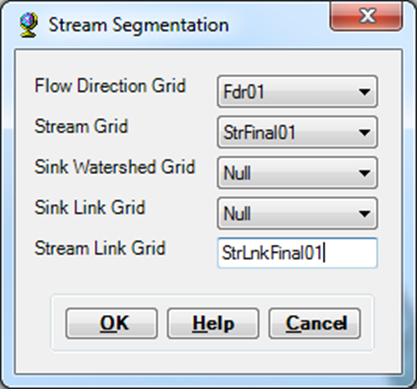 The delineation stream grid is segmented at confluences for network definition by running the Stream Segmentation tool (Arc Hydro Tools > Terrain Processing > Stream Segmentation).Flow Direction Grid: Fdr01Stream Grid: StrFinal01Sink Watershed Grid: NullSink Link Grid: NullStream Link Grid: StrLnkFinal01 Create new drainage lines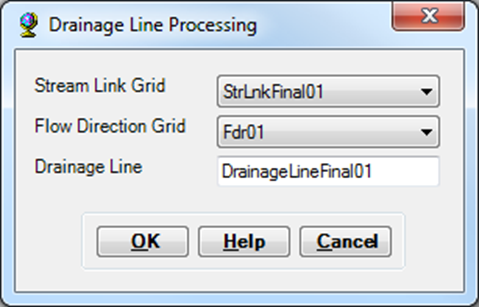 The flowlines used for delineation are generated by running the Drainage Line Processing tool (Arc Hydro Tools > Terrain Processing > Drainage Line Processing). Stream Link Grid: StrLnkFinal01Flow Direction Grid: Fdr01Drainage Line: DrainageLineFinal01 Manually check flowlinesThe "delineationProcessing - indexFalseHeadwaters.R" script is rerun to check that all of the false headwaters have been removed. This time the “run” variable is set equal to 2. The resulting dataframe "x" should be empty. Any rows in this dataframe identify remaining false headwaters. Additionally, step 8 has the potential to create network breaks. The resulting breaks are indexed by following Select by Attributes method in Step 6 in the Streams Processing section. If any false headwaters or breaks are found during either of these checks, the points are manually adjusted in the FalseHeadwatersPts01 layer to align with the correct cell to be masked. This is done by placing the points to either eliminate the false headwaters or to prevent network breaks. If new points are added the “RasterVal” column is recalculated to equal 1. If any corrections are made, delete: FalseHWPts01, StrFinal01, StrLnkFinal01, DrainageLineFinal01, DrainageLineFinal01.dbf and steps 7-10 are rerun. If no corrections are necessary, processing moves on to the next section.Delineate CatchmentsThis section simply uses the hydrography layers and the corrected stream network to generate catchments. The catchments generated in this section fall into the “Delineation” category discussed in the Product Description section.Delineate catchment gridCatchments are delineated based on the corrected drainage line layer and the flow direction grid using the Catchment Grid Delineation tool (Arc Hydro Tools > Terrain Processing > Catchment Grid Delineation).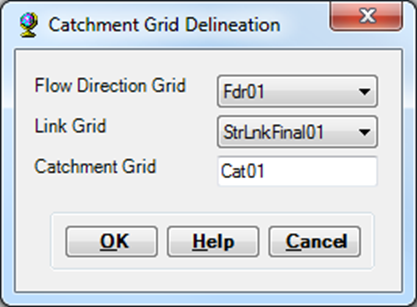 Flow Direction Grid: Fdr01Link Grid: StrLnkFinal01Catchment Grid: Cat01Convert catchment grid to polygonsThe catchment raster is converted to polygons using the Catchment Polygon Processing tool (Arc Hydro Tools > Terrain Processing > Catchment Polygon Processing).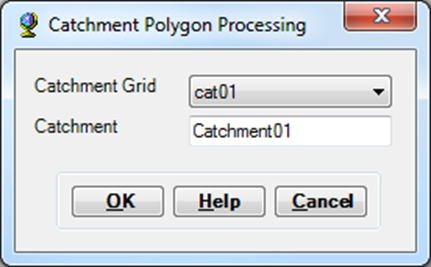 Catchment Grid: Cat01Catchment: Catchment01Coastal Catchment DelineationSome of the coastal areas cannot be initially processed because they do not have high resolution streams present or do not meet the minimum drainage area threshold. A separate delineation process is necessary for this case. Within the area of missing catchments, the threshold stream grid (Str01) created in step 1 of the Streams Processing section is used to delineate coastal catchments in the same fashion as the previous section. After this is complete, filler catchments are created in any areas still missing coverage.If the hydrologic region is landlocked, the processing skips to the Finalize Hydrography Layers section.Identify the coastal zoneThe existing catchments are removed from the processing range using the Erase tool (System Toolboxes > Analysis Tools > Overlay > Erase), producing a polygon of the area missing catchments.Input Features: demOutline01Erase Features: Catchment01Output Feature Class: CoastalErase01Output Location: NHDH01/arcHydro/vectors.gdb/LayersConvert from multipart to singlepartFor editing purposes, the costal zone polygon is converted to single-part format using the Multipart To Singlepart tool (Data Management Tools > Features > Multipart To Singlepart).Input Features: CoastalErase01Output Feature Class: CoastalZone01Output Location: NHDH01/arcHydro/vectors.gdb/LayersManually edit coastal zoneInland polygons that clearly do not represent coastal areas are deleted manually. The final shape along the coastal region is edited to ensure it falls within the terrestrialBoundary01 layer.Output Feature Class: CoastalZone01Output Location: NHDH01/arcHydro/vectors.gdb/LayersTrim the stream gridThe threshold stream grid is trimmed to the coastal zone using the Extract by Mask tool (Spatial Analyst Tools > Extraction > Extract by Mask).Input raster: Str01Input raster or feature mask data: CoastalZone01 Output Raster: StrCoast01Environment Settings > Processing Extent > Snap Raster: "Str01"Output Location: NHDH01/arcHydro/LayersTrim the flow directionThe flow direction grid is trimmed to the coastal zone using the Extract by Mask tool (Spatial Analyst Tools > Extraction > Extract by Mask).Input raster: Fdr01Input raster or feature mask data: CoastalZone01 Output Raster: FdrCoast01Environment Settings > Processing Extent > Snap Raster: "Fdr01"Output Location: NHDH01/arcHydro/LayersSegment stream grid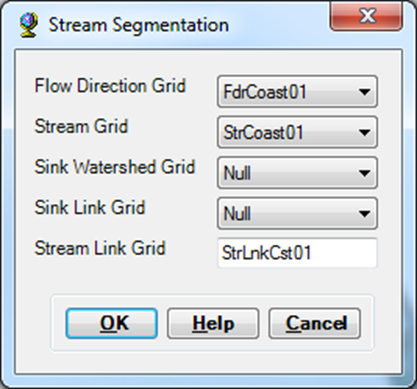 The threshold stream grid is segmented at confluences for network definition using the Stream Segmentation tool (Arc Hydro Tools > Terrain Processing > Stream Segmentation).Flow Direction Grid: FdrCoast01 Stream Grid: StrCoast01 Sink Watershed Grid: NullSink Link Grid: NullStream Link Grid: StrLnkCst01Create New Drainage LinesDrainage lines are generated from the coastal segmented streams using the Drainage Line Processing tool (Arc Hydro Tools > Terrain Processing > Drainage Line Processing).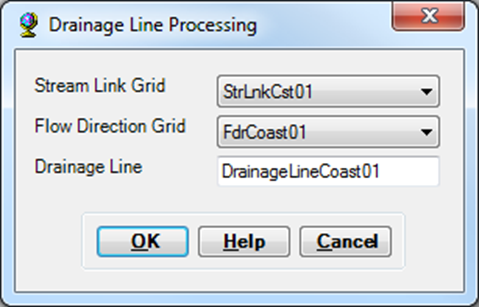 Stream Link Grid: StrLnkCst01Flow Direction Grid: FdrCoast01Drainage Line: DrainageLineCoast01Delineate Catchment GridCoastal catchments are delineated based on the coastal drainage lines and flow direction grid using the Catchment Grid Delineation tool (Arc Hydro Tools > Terrain Processing > Catchment Grid Delineation).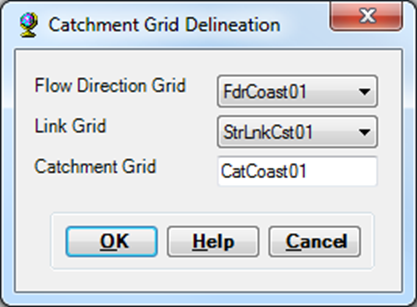 Flow Direction Grid: FdrCoast01Link Grid: StrLnkCst01Catchment Grid: CatCoast01Convert Catchment Grid to Polygons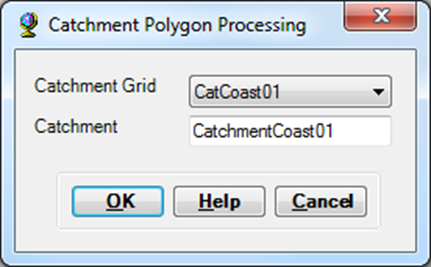 The coastal catchments raster is converted to a polygon layer using the Catchment Polygon Processing tool (Arc Hydro Tools > Terrain Processing > Catchment Polygon Processing). The result of this step is the “Coastal” classification of catchments discussed in the Product Description section.Catchment Grid: CatCoast01  Catchment: CatchmentCoast01 Generate the area still missing coverageThe Erase tool (System Toolboxes > Analysis Tools > Overlay > Erase) is run again to define the coastal areas within the processing boundary that are still missing catchments.Input Features: CoastalZone01Erase Features: CatchmentCoast01Output Feature Class: CoastalFill01Output Location: NHDH01/arcHydro/vectors.gdb/Layers Split apart the polygonsThe missing area polygons are split into individual polygons using the Multipart to Singlepart tool (Data Management Tools > Features > Multipart To Singlepart).Input Features: CoastalFill01Output Feature Class: CoastFillSingle01Output Location: NHDH01/arcHydro/vectors.gdb/Layers Remove tiny featuresCatchments that are too small to be functional are removed from the catchment fill layer to prevent an overwhelming number of very small catchments. Based on comparable size and the number of catchments eliminated, an area of 10,000 m2 is chosen as the minimum catchment area.  All features that meet the minimum area threshold are selected using the Select by Attributes tool. The selection is exported to a new layer. The result of this step is the “Coastal Fill” catchments described in the Product Description section.Select the features where: Shape_Area >= 10000Export the selected features as: CatchmentFill01Output Location: arcHydro/vectors.gdb/Layers Finalize Hydrography LayersThis section combines the primary and coastal layers into the full coverage output layers. Merge hydrography layersThe primary catchment and flowline layers are merged with the coastal layers using the “delineationProcessing - joinHydrographyLayers.py” script. This script also edits the catchment and flowline identifiers (FEATUREID) to reflect the version and hydrologic region. The variables in the “Define Inputs” section of the script are set:baseDirectory & regionHUC2 version – The delineation version, in this case “2”. This is used in the renaming of the catchment and flowline identifiersThe script is run in Arc Python.Check for ErrorsOnce the hydrography layers have been merged a brief quality check is completed before beginning the post processing. An R script performs this check for errors such as duplicate FEATUREIDs, flowlines without paired catchments, or NextDownIDs that do not exist as catchments. The variables in the “Define Inputs” section of the “postProcessing – checkNetworkErrors.R” script are set:	baseDirectoryhydroRegions – This can be either one element or a list of hydrologic region identifiers (e.g. “01”). run – This indicates the step when the script is being applied.In this step, only the current hydrologic region is listed as the hydroRegions variable. The run variable is set to 1 to indicate the first check for errors after the Delineation Processing section. If the results show no errors then the Post-Delineation Processing section is started.Post-Delineation ProcessingPost-delineation processing ties up any loose ends and polishes the final layers. This section is only begun once the Delineation Processing section has been completed for all of the hydrologic regions in the product version. Gaps and overlapping layers are the two main issues addressed in this section. Gaps within a catchment layer can occur in the coastal areas, where tiny catchments have been removed in step 12 of the Coastal Catchment Delineation section. Gaps can also occur along hydrologic region boundaries where minor differences in pre-processing edits between regions may have resulted in a few unassigned cells. These minor processing differences may also cause overlap between catchment layers in different hydrologic regions. This stage in processing is broken into separate boundary stretches. These stretches are defined as either hydrologic region boundaries (e.g. between 01 and 02) or coastal sections for a single region. All of the editing steps described here focus on one stretch of boundary. Only when all of the corrections in one stretch are completed is the editing of the next stretch initiated.Prepare Layers for EditingThis section prepares the layers used in the manual editing process. These steps are taken to preserve the original layers for backup.Export hydrography layersThe hydrography layers are exported from the individual hydrologic region folders to the editing geodatabase. For example, allCatchments01.shp is exported as correctedCats01 in the “gisFiles/postProcessing/Edits.gdb” directory. The allFlowlines01.shp layer is exported as correctedFlowlines01 in the same directory. All manual edits are performed on these exported layers in the Edits.gdb directory.Clip adjacent layersThe Clip tool (Analysis Tools > Extract > Clip) is run on each pair of adjacent hydrologic region catchment layers. This action produces a polygon layer of the overlapping areas assigned to multiple catchments.Input Features: allCatchments02.shpClip Features: allCatchments01.shpOutput Feature Class: clip0102Output Location: gisFiles/postProcessing/Edits.gdbDissolve CatchmentsThe catchment polygons are dissolved using the Dissolve tool (Data Management Tools > Generalization > Dissolve). Input Features: allCatchments01Output Feature Class: rawOutline01Create multipart features: CheckedOutput Location: gisFiles/postProcessing/Edits.gdbCorrect Overlapping SectionsOverlapping catchments are corrected by inspecting each of the features in the clipped layers (e.g. clip0102). The adjacent catchment layers are manually edited to correct the overlapping sections, which are typically only the size of one or two raster cells.Correct gaps within each catchment layerThe catchment outline (rawOutline01) is visually inspected along the coastal areas for gaps that may exist in the layer. These are more easily spotted by setting the background color to contrast the outline layer color. When found, these gaps are manually closed by editing the catchment polygon layer. Care is taken to account for the fact that some gaps may be a part of the coastline, particularly near river mouths. These cases are verified by comparison with the raw high resolution streams.Correct gaps between catchment layersThe regional border area between adjacent catchment layers is visually examined for gaps. Any gaps are closed by manual editing. The background color is again set to contrast the catchment layer color to make spotting of the gaps easier.Manual Catchment AdjustmentsFurther catchment editing was necessary in two regions.Region 03The southeastern area of region 03 is comprised mostly of wetlands. In this area the flowlines are mostly gridded, making the delineation prone to error in flow direction. This section was out of the essential delineation range (DSL project range) and was removed. Removal was completed such that no hydrologic networks were disrupted.Region 04 The northernmost sections of this region are located in Canada and do not have flowline information across the hydrologic boundary. This lack of stream data creates an inability to define the hydrologic boundary through delineation, resulting in a handful of very large and inaccurate catchments. These catchments were manually edited to fall within the existing hydrologic boundary established by the NHD. As with the edits to region 03, the catchments exist outside of the essential delineation range.Correct overlapping sections within catchment layersCheck overlapping polygons within a layerIt is possible that manual editing mistakes created areas of slightly overlapping polygons. This is likely from instances where polygon nodes were snapped incorrectly. The Intersect tool (Analysis Tools > Overlay > Intersect) is run on each layer alone to identify these instances. An empty output indicates that the layer is correct. Any resulting features identify the overlapping areas to be fixed.Input Features: correctedCats01Output Feature Class: intersect01Output Location: gisFiles/postProcessing/Edits.gdbCheck overlapping polygons between layersTo make sure all corrections were made on the overlapping layers, rerun the Clip tool on all adjacent catchment layers as done in the Prepare Layers for Editing section. If the output is empty the layer is correct.Input Features: correctedCats01Clip Features: correctedCats02Output Feature Class: clipOverlap0102Output Location: gisFiles/postProcessing/Edits.gdbExport Hydrography ProductsExport layersThe corrected layers are exported in both shapefile and geodatabase format. Basic metadata like catchment area and stream segment length are calculated for these final layers. The flowlines undergo a smoothing process to make them visually more realistic than the raster-based vector layer output from the Arc Hydro tools. These actions are completed by running the “postProcessing – finalizeProducts.py” script. Open the script and set the variables in the “Define Inputs” section:	baseDriectoryhydroRegions – A list of all of the hydrologic region identifiers. This is “01” through “06” for version 2.Check for errorsThe “postProcessing – checkNetworkErrors.R” script is again used for a basic quality check. The script is open. This time all of the hydroRegions are listed and run is set equal to 2. If the results show no errors then the final layers are complete.Generate Detailed FlowlinesThe flowlines output from the delineation process have been truncated to adhere to the minimum initiation drainage area requirement of 0.75 km2. In some cases, the full high resolution version of the flowlines may be necessary for use. This step performs a simple mapping of the raw high resolution lines to the catchments. The variables in the “Define Inputs” section of the “postProcessing – detailedFlowlines.py” script are set:	baseDirectory & hydroRegionsAll of the hydrologic regions in the delineation range are listed in the hydroRegions variable.The flowline mapping is accomplished using a simple overlay method. Any portion of a flowline that falls inside of a catchment gets assigned to that catchment. This method has a few issues which are discussed in the Caveats section. While other methods exist, this one is chosen because of its simplicity and relatively manageable processing requirements. Generate Riparian BuffersRiparian buffer layers are generated for the detailed flowlines and mapped to the catchments by the same overlay methodology used in the Generate Detailed Flowlines section. These layers are created by the execution of an Arc Python script. The variables in the “Define Inputs” section of the “postProcessing – createRiparianBuffersTiled.py” script are set: 	baseDirectory & hydroRegionsbufferDistancesFT – A vector of character strings listing the riparian buffer distances (in feet) to be generated from the script. The script is run in Arc Python. The original process uses a large amount of memory and is prone to crashing. Because of this problem, the processing is tiled into sections and merged at the end. CaveatsDetached StreamsPrior to delineation, a number of raw NHD high resolution streams are manually edited to be joined to the network (see: Pre-Delineation Processing section). This is a blanket approach to prevent catchments that have no downstream destination within the watershed (these would essentially be sinks). These detached stream segments, mostly smaller headwaters, are small impoundments or possibly naturally intermittent streams. The streams are small enough that these impoundments serve as a termination point of the stream with the water likely being diverted for use. The stream then picks up further down gradient. The delineation process does not account for the diversions or natural intermittence and the segmented streams instead become part of the main network. Forced Region BoundariesIn some cases, the raw stream networks are joined across the established boundaries between hydrologic regions. These rare cases are either canals or small headwater streams, likely connected through a pond or diversion. All cases of cross-boundary streams are split apart by manual editing before delineation (see: Pre-Delineation Processing section). These edits are necessary to prevent the crossing from becoming a downstream point in the network, creating an incorrect flow direction in the delineation.DivergencesDivergences do not exist in the final delineated network. Stream segments are defined based on flow direction and accumulation. This translates to a forcing of flow into single channels. In this way, divergences or braided channels are forced into a single channel based on the DEM layer. These features do exist in the detailed flowlines layers, but are not specified in the network structure.Detailed Streams Overlay Method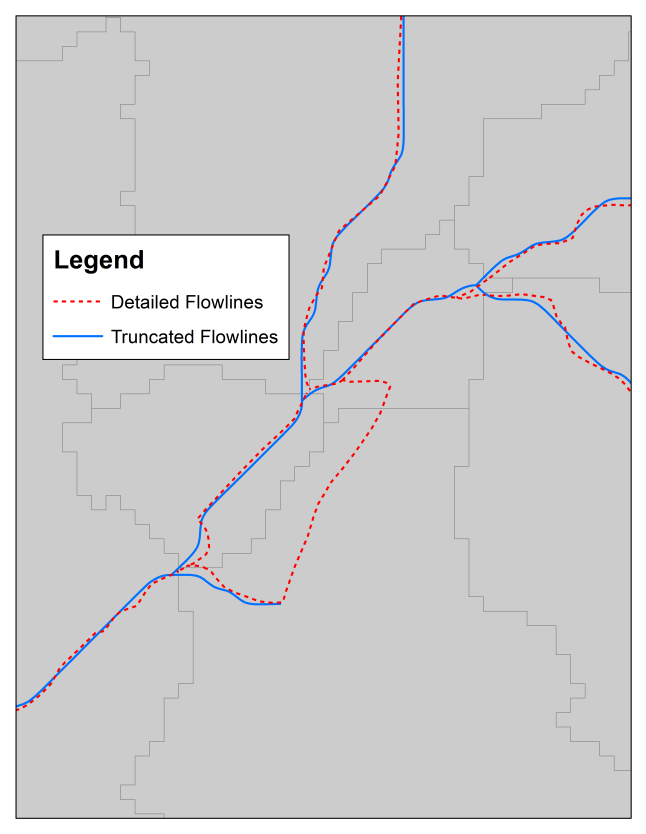 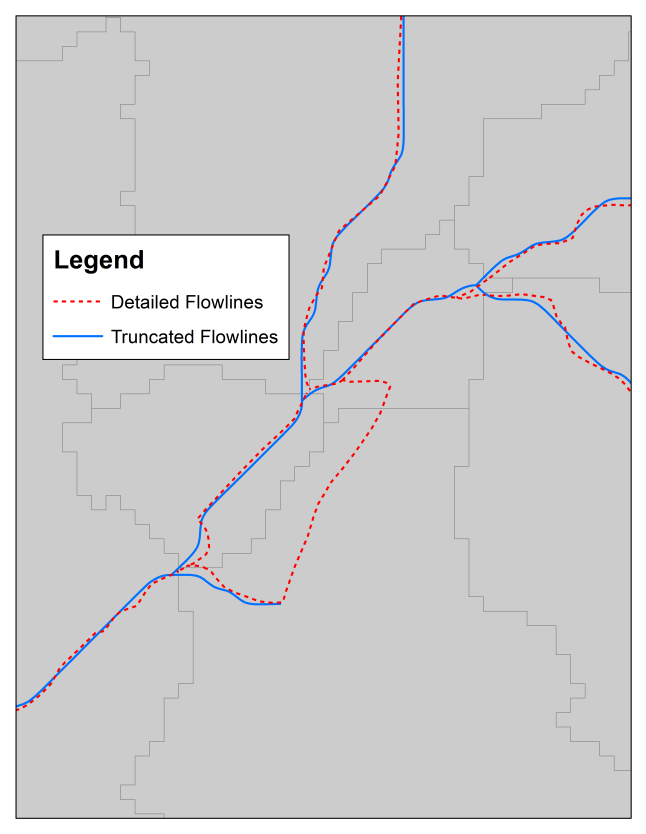 The overlay method used to link the high resolution streams to the catchments essentially uses the catchments layer as a cookie cutter. This process creates some caveats because the catchments are based off of the simplified flowlines. Intra-catchment network structure between the high resolution stream segments is not accounted for. This omission occasionally produces some inaccurate intersections. For example, when the detailed streams in (Figure 12) are assigned to catchments, the flow path in the braid is broken since the network has been established according to the truncated flowlines. The two ends of the lone dotted red line fall into their respective catchments which are not directly linked. The next section discusses the further implications of this method that arise when creating the riparian buffer layers.Riparian Buffer Creation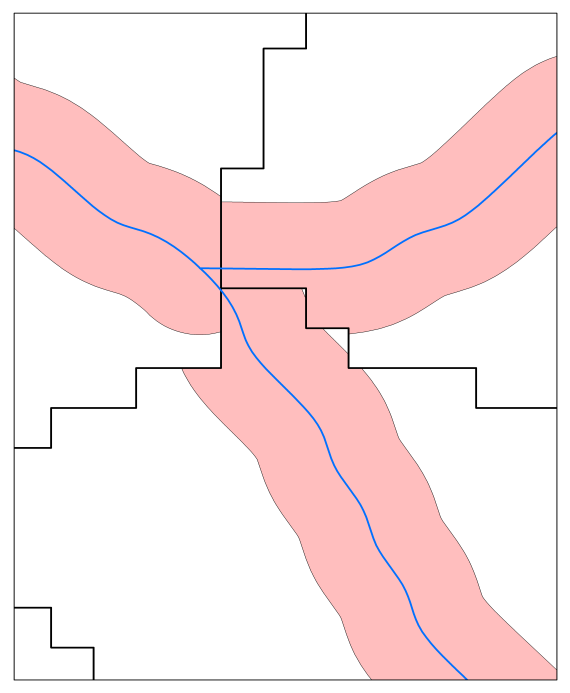 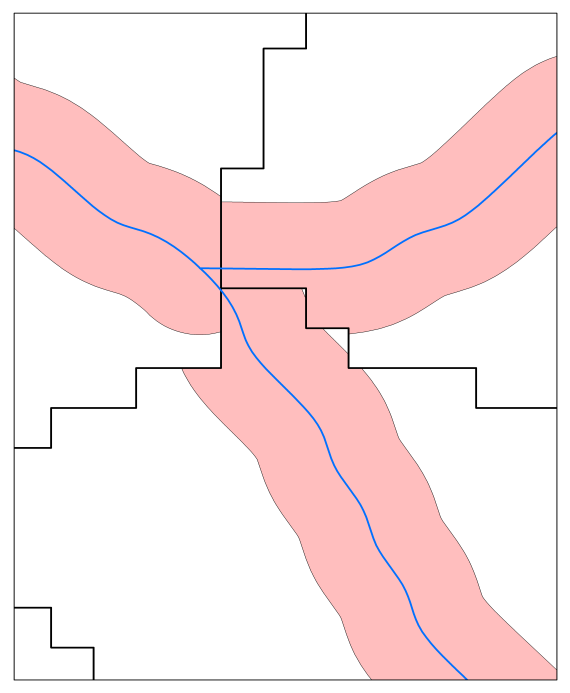 The riparian buffer layers based on the detailed flowlines may experience some misalignment due to resolution differences. The riparian buffers are directly generated from the vector flowlines, while the catchments are converted from raster format of 30m cell size. This unavoidable resolution difference is evident in Figure 13. While functionally this is the most accurate product, a separate riparian buffer layer may be more desirable for visualization purposes.Another caveat related to the riparian buffer layers is similar to that described in the previous section. The overlay method used to map the detailed layers to the catchments does not account for network structure. Some riparian areas may not contribute to the downstream point of the catchment in which they fall. This is the case in the bolded catchment in Figure 14. The riparian buffer around the segment represented solely by the detailed flowlines is counted as part of the contributing area to the downstream terminus of the catchment. The reality though, is that this section contributes to the neighboring catchment. Though these situations are not frequent, they do exist throughout the dataset and should be acknowledged when using the detailed riparian buffer layers. In the case of basin characteristics, the local statistics might be off slightly in these situations, but the aggregated upstream statistics will still be accurate for catchments downstream of the confluence between the two separate catchments.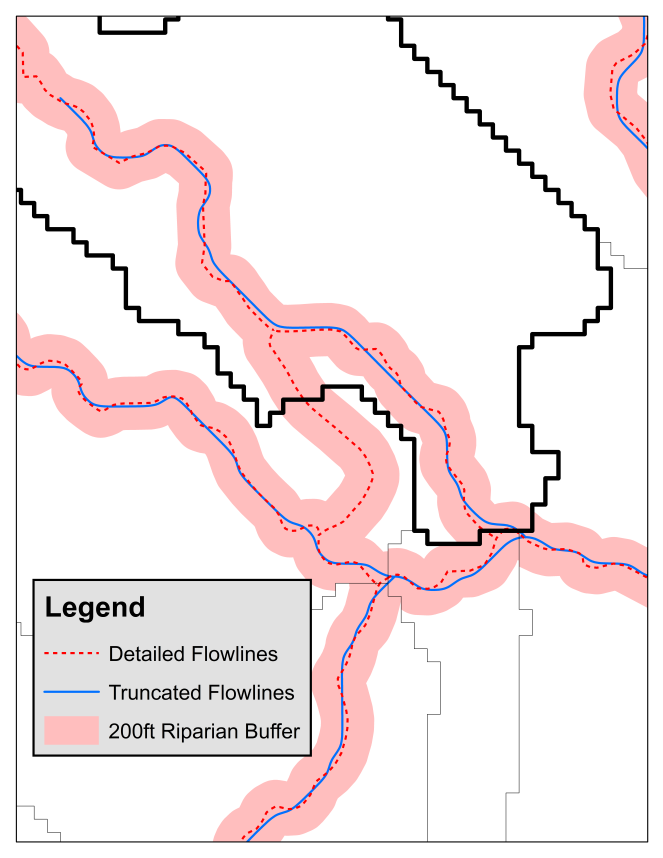 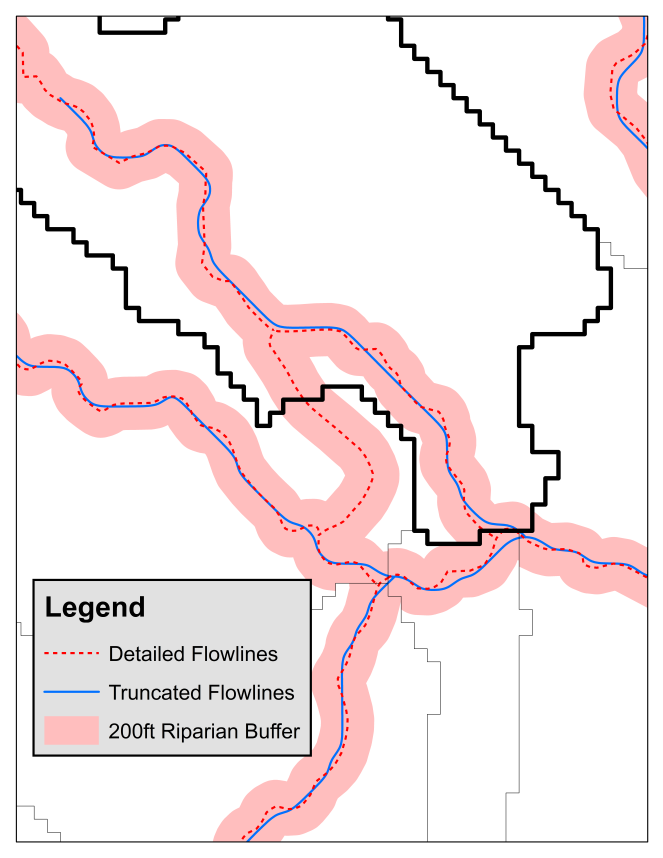 Small Tributary OmissionForcing areal consistency among catchments results in the omission of some of the high resolution streams. Though burning the high resolution streams into the DEM incorporates the entire dataset into the delineation, it does not ensure that each stream segment is paired exclusively with a catchment. Catchments are only defined for each stream segment that meets the minimum drainage area threshold used for stream definition. These streams are defined as the “truncated flowlines” in the Product Description section.  In many cases, multiple small headwater streams below the threshold share the same catchment. Figure 15 shows a headwater region of a watershed where streams sharing a catchment are likely to have similar attributes such as size, discharge, and stream order. Representing this area with one catchment is considered acceptable given the minor hydrologic differences between the streams.  In some cases small tributary streams, not large enough to warrant their own catchments, are incorporated into the catchment of an adjacent segment of a large river (Figure 16). In these cases the known streams within the same catchment are far more likely to have significantly varying attributes. These differences bring into question the assignment of catchment attributes for the larger river segments to the areas feeding the small, omitted tributaries. The result is an inaccurate assignment of spatial attributes or modeling results to the tributaries.  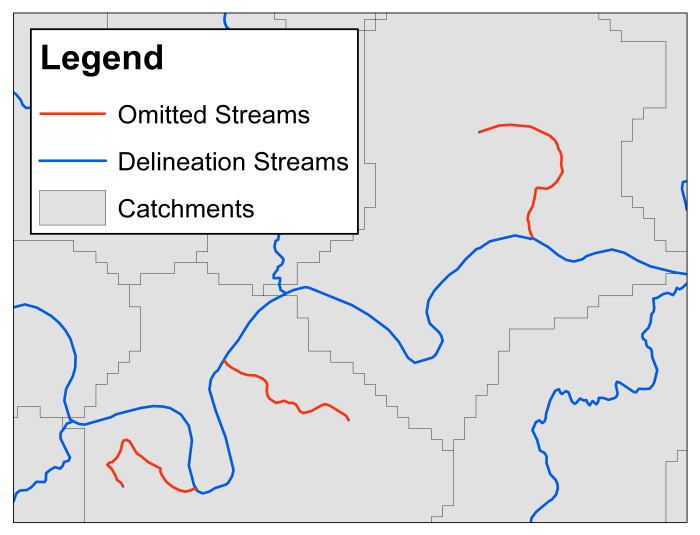 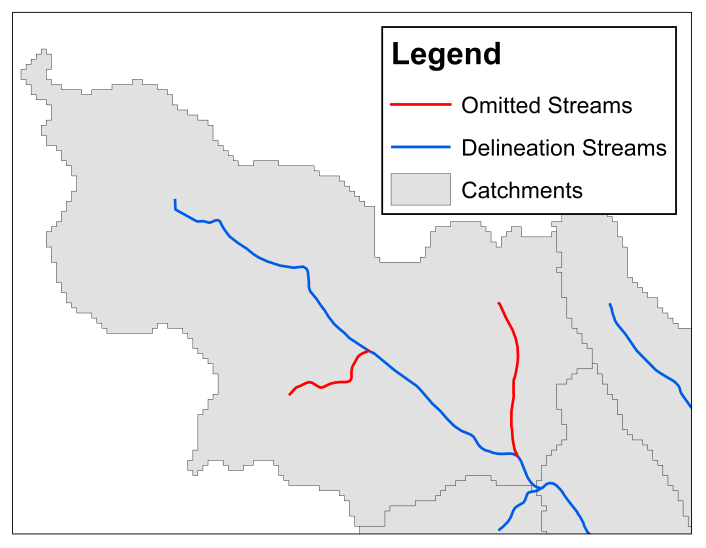 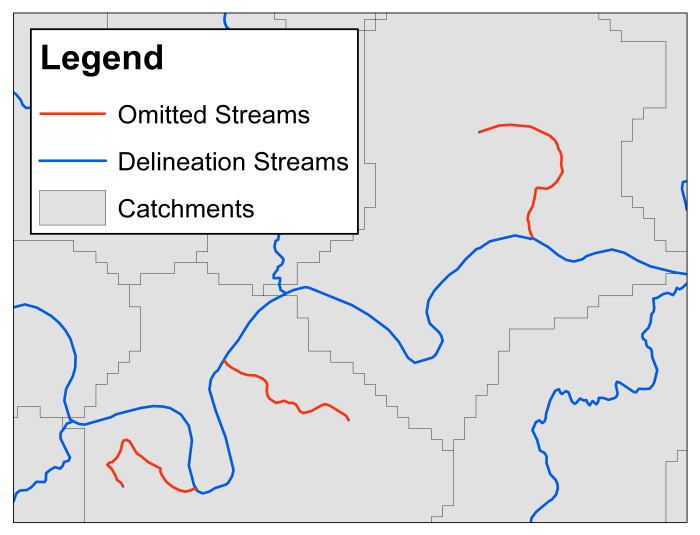 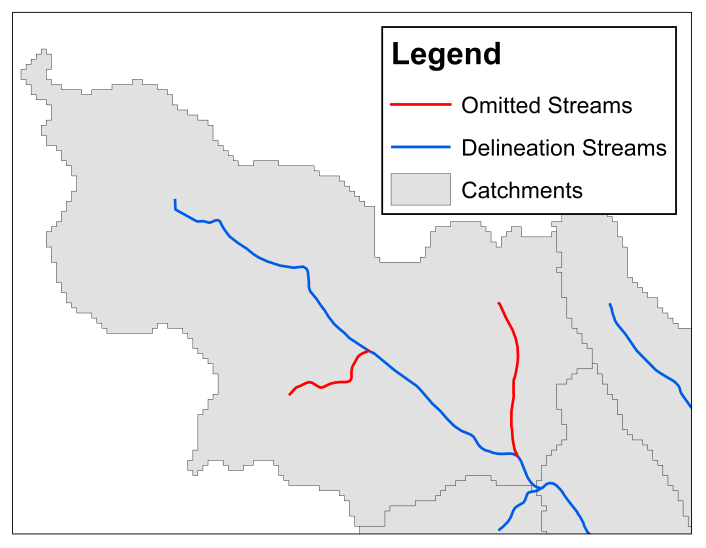 Alternative options are explored to address the omission of small headwaters contributing directly to large rivers. The primary alternative, a variation on the catchment delineation of large rivers, aims to split the original catchment into three new catchments in order to separate small tributaries from the larger rivers they contribute to directly. For all catchments with a contributing drainage area of 200 km2 or greater, one main channel catchment represents the footprint of the stream raster and the other two lateral catchments represent the drainage areas contributing flow directly to the main channel reach (Figure 17). These catchments are created through the spatial process of splitting the original catchment with the stream segment as opposed to running an actual delineation of the smaller tributaries. Explicit delineation of the small tributaries is also explored.Though capturing the small tributaries directly contributing flow to large rivers maintains some benefit, there are significant concerns with the implementation of this update. Distinguishing between relatively homogenous streams in headwater regions versus small tributaries on large rivers requiring unique delineation proves to be an arbitrary process without an in-depth spatial analysis. Once identified, altering these catchments to not adhere to the minimum drainage area threshold for stream definition would violate one of the core features of the delineation product, areal consistency. Additionally, the method of assigning catchments solely based on position in an existing catchment rather than contribution to a known stream reach creates a large number of new lateral catchments that would not actually contain known streams. Violation of the areal consistency of the product and complexities from the terrestrial representation of aquatic systems prevent the implementation of this version update. Ultimately, the omission of the highest resolution streams is accepted as necessary in order to maintain spatially consistent catchments.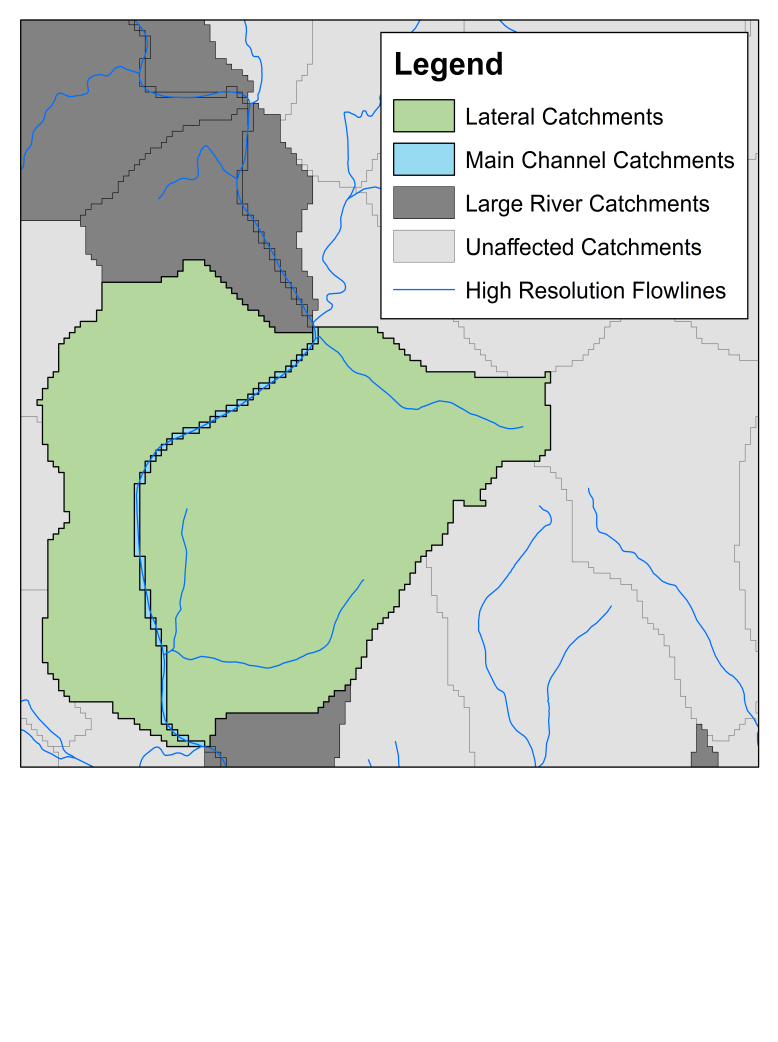 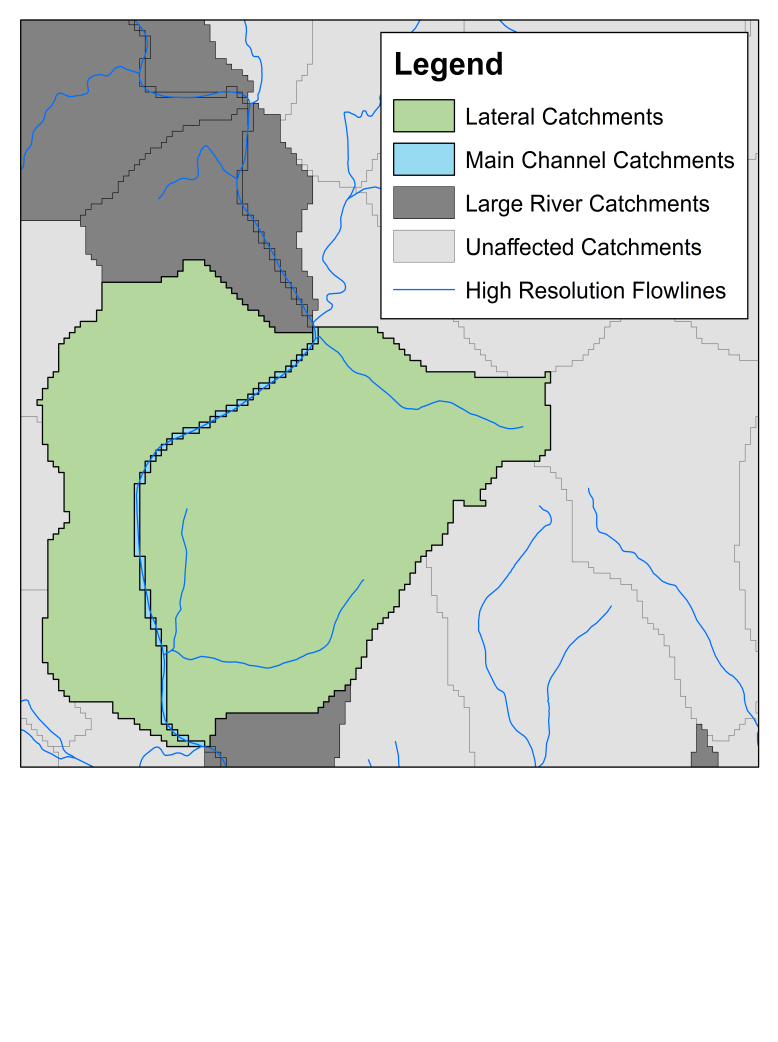 The proposed update, termed Version 2.1 of the delineation, which includes the new main channel and lateral catchments for large rivers, will remain unreleased. However, the new layers exist if they are desired for analysis that accepts the caveats described above. Future work on explicit delineation of omitted streams is possible, but would require significant resources and likely need to be considered as a separate product.ReferencesCanadian Provinces. “National Weather Service OST/SEC GIS Map Group”. <http://www.nws.noaa.gov/geodata/catalog/national/html/province.htm>. (May 26, 2015)Designing Sustainable Landscapes. “Landscape Ecology Lab, University of Massachusetts Amherst” <http://www.umass.edu/landeco/research/dsl/dsl.html>National Elevation Dataset. “USGS – The National Map Viewer and Download Platform”. <http://viewer.nationalmap.gov/viewer/>. (May 26, 2015)National Hydrography Dataset - High Resolution. “USGS – The National Map Get NHD Data”. <ftp://nhdftp.usgs.gov/DataSets/Staged/SubRegions/FileGDB/HighResolution/>. (May 2015)Provincial Limits (New Brunswick). “GeoNB”. <http://www.snb.ca/geonb1/e/DC/catalogue-E.asp>. (May 26, 2015).State Boundaires, One Million-Scale. “USGS - The National Map Small-Scale Collection”. <http://nationalmap.gov/small_scale/atlasftp.html?openChapters=chpbound#chpbound>. (June 2014)Hydrologic RegionNumber of CatchmentsMean Catchment Area (km2)Median Catchment Area (km2)Number of FlowlinesMean Flowline Length (km)Median Flowline Length (km)01923121.941.39904021.431.12021578611.61.221541291.281.0103328451.491.16323611.20.9404493291.671.26488021.431.09051093131.441.161093131.180.9606121641.421.13121641.180.92